Postępowanie o udzielenie zamówienia prowadzone jest w trybie nieograniczonym na podstawie                   art. 132 ustawy z dnia 11 września 2019 r.  - Prawo zamówień publicznych oraz zgodnie z wymogami określonymi w niniejszej Specyfikacji Warunków Zamówienia, zwanej dalej „SWZ”.Wspólny Słownik Zamówień (CPV):część I:  CPV  – 38636000-2;część II: CPV  – 48823000-3;część III: CPV – 38654000-4; część IV: CPV – 34700000-4;część V: CPV   – 38631000-7Przedmiotem zamówienia jest dostarczenie urządzeń do Laboratorium Rozpoznania Obrazowego (załącznik nr 2 do SWZ). Zamówienie obejmuje: Część I :    Głowice termowizyjne, przenośna kamer termowizyjna z wizjerem, głowica pan-tilt;Część II : Serwer plików umożliwiający przechowywanie zarejestrowanych materiałów, szafa teleinformatyczna;Część III: Lustrzanka cyfrowa, obiektyw 120-300mm f/2.8, 85mm f/1.4, 70mm f/2.8, kamera sportowa, statyw(trójnóg) z głowicą;Część IV: Bezzałogowy pojazd latający wraz z kamerami pracującymi w paśmie widzialnym, podczerwieni oraz lidarem:Część V:   Lornetka z dalmierzem laserowym i odbiornikiem GPS.Zamawiający informuje, że podstawą do wstępu cudzoziemców na teren Akademii przed przystąpieniem do realizacji umowy jest otrzymanie pozwolenia jednorazowego na wjazd 
w wyniku uzyskania pozytywnej opinii Dyrektora Zarządu Operacyjnego Służby Kontrwywiadu Wojskowego poprzez Szefa Agencji Bezpieczeństwa Wewnętrznego lub otrzymanie jednorazowego pozwolenia wydanego przez Dowództwo Generalne Rodzajów Sił Zbrojonych (wymóg uzyskania zgody SKW zgodnie z zasadami wynikającymi z decyzji nr 19/MON Ministra Obrony Narodowej z dnia 24.01.2017r. w sprawie organizowania współpracy międzynarodowej w resorcie obrony narodowej (Dz. Urz. MON poz. 18). Zamawiający zastrzega, że procedura wyrażenia zgody na realizację umowy przez pracowników nie posiadających obywatelstwa polskiego może potrwać około miesiąca.Z powyższego Wykonawcy nie przysługują żadne roszczenia związane ze zmianą terminu wykonania przedmiotu zamówienia. Wykonawca przed przystąpieniem do realizacji Umowy zapozna się z procedurami wstępu na teren Akademii obowiązujących u Zamawiającego. Zamawiający nie przewiduje przedmiotowych środków dowodowych.Termin realizacji zamówienia:         przewidywane terminy realizacji zamówieniaczęść I:      - 25 listopad 2021 r.część II:    - 30 wrzesień 2021 r.część III:  - 30 wrzesień 2021 r.część IV:  - 31 październik 2021 r.część V:   - 25 listopad 2021 r.Z postępowania o udzielenie zamówienia wyklucza się z zastrzeżeniem art. 110 ust. 2 ustawy Prawo zamówień publicznych, Wykonawcę̨:będącego osobą fizyczną, którego prawomocnie skazano za przestępstwo:udziału w zorganizowanej grupie przestępczej albo związku mającym na celu popełnienie przestępstwa lub przestępstwa skarbowego, o którym mowa w art. 258 Kodeksu karnego,handlu ludźmi, o którym mowa w art. 189a Kodeksu karnego, którym mowa w art. 228–230a, art. 250a Kodeksu karnego lub w art. 46 lub art. 48 ustawy z dnia 25 czerwca 2010 r. o sporcie,finansowania przestępstwa o charakterze terrorystycznym, o którym mowa w art. 165a Kodeksu karnego, lub przestępstwo udaremniania lub utrudniania stwierdzenia przestępnego pochodzenia pieniędzy lub ukrywania ich pochodzenia, o którym mowa w art. 299 Kodeksu karnego,charakterze terrorystycznym, o którym mowa w art. 115 § 20 Kodeksu karnego, lub mające na celu popełnienie tego przestępstwa,powierzenia wykonywania pracy małoletniemu cudzoziemcowi, o którym mowa w art. 9 ust. 2 ustawy z dnia 15 czerwca 2012 r. o skutkach powierzania wykonywania pracy cudzoziemcom przebywającym wbrew przepisom na terytorium Rzeczypospolitej Polskiej (Dz. U. poz. 769),przeciwko obrotowi gospodarczemu, o których mowa w art. 296–307 Kodeksu karnego, przestępstwo oszustwa, o którym mowa w art. 286 Kodeksu karnego, przestępstwo przeciwko wiarygodności dokumentów, o których mowa w art. 270–277d Kodeksu karnego, lub przestępstwo skarbowe,którym mowa w art. 9 ust. 1 i 3 lub art. 10 ustawy z dnia 15 czerwca 2012 r. o skutkach powierzania wykonywania pracy cudzoziemcom przebywającym wbrew przepisom na terytorium Rzeczypospolitej Polskiej – lub za odpowiedni czyn zabroniony określony w przepisach prawa obcego;jeżeli urzędującego członka jego organu zarządzającego lub nadzorczego, wspólnika spółki                   w spółce jawnej lub partnerskiej albo komplementariusza w spółce komandytowej lub komandytowo-akcyjnej lub prokurenta prawomocnie skazano za przestępstwo, o którym mowa 
w pkt 1.1;wobec którego wydano prawomocny wyrok sadu lub ostateczną decyzję administracyjną                           o zaleganiu z uiszczeniem podatków, opłat lub składek na ubezpieczenie społeczne lub zdrowotne, chyba ze Wykonawca odpowiednio przed upływem terminu do składania wniosków 
o dopuszczenie do udziału w postepowaniu albo przed upływem terminu składania ofert dokonał płatności należnych podatków, opłat lub składek na ubezpieczenie społeczne lub zdrowotne wraz z odsetkami lub grzywnami lub zawarł wiążące porozumienie w sprawie spłaty tych należności;wobec którego prawomocnie orzeczono zakaz ubiegania się̨ o zamówienia publiczne;jeżeli Zamawiający może stwierdzić́, na podstawie wiarygodnych przesłanek, że Wykonawca zawarł z innymi Wykonawcami porozumienie mające na celu zakłócenie konkurencji, 
w szczególności jeżeli należąc do tej samej grupy kapitałowej w rozumieniu ustawy z dnia 16 lutego 2007 r. o ochronie konkurencji i konsumentów, złożyli odrębne oferty, oferty częściowe lub wnioski o dopuszczenie do udziału w postepowaniu, chyba że wykażą̨, że przygotowali te oferty lub wnioski niezależnie od siebie;jeżeli, w przypadkach, o których mowa w art. 85 ust. 1 pzp, doszło do zakłócenia konkurencji wynikającego z wcześniejszego zaangażowania tego Wykonawcy lub podmiotu, który należy                        z wykonawcą do tej samej grupy kapitałowej w rozumieniu ustawy z dnia 16 lutego 2007 r. 
o ochronie konkurencji i konsumentów, chyba że spowodowane tym zakłócenie konkurencji może być́ wyeliminowane w inny sposób niż̇ przez wykluczenie Wykonawcy z udziału w postępowaniu o udzielenie zamówienia.Wykonawca może zostać wykluczony przez Zamawiającego na każdym etapie postępowania                     o udzielenie zamówienia (art. 110 ust. 1 ustawy Prawo zamówień publicznych).O udzielenie zamówienia mogą ubiegać się Wykonawcy, którzy spełniają warunki udziału                       w postępowaniu dotyczące:zdolności do występowania w obrocie gospodarczymOpis spełnienia warunku:Wykonawca musi posiadać zdolność do występowania w obrocie gospodarczym tj. być wpisanym do Krajowego Rejestru Sądowego lub Centralnej Ewidencji i Informacji o Działalności Gospodarczej w zakresie art. 109 ust. 1 pkt 4 ustawy dnia 11.09.2019 r. - Prawo zamówień publicznych.uprawnień do prowadzenia określonej działalności gospodarczej lub zawodowej,                            o ile wynika to z odrębnych przepisówOpis spełnienia warunku: Zamawiający odstępuje od opisu sposobu dokonywania oceny spełnienia warunków w tym zakresie. Zamawiający nie dokona oceny spełnienia warunków udziału w postępowaniusytuacji ekonomicznej lub finansowejOpis spełnienia warunku:a)  Wykonawca musi być ubezpieczony od odpowiedzialności cywilnej z tytułu prowadzonej działalności gospodarczej dla części I na kwotę 1.000.000 zł;b)  Wykonawca musi być ubezpieczony od odpowiedzialności cywilnej z tytułu prowadzonej działalności gospodarczej dla części V na kwotę 100.000 zł.zdolności technicznej lub zawodowejOpis spełnienia warunku:Wykonawca musi wykazać się doświadczeniem (załącznik nr 6) wykonanych dostaw nie wcześniej niż w okresie ostatnich 3 lat, a jeżeli okres prowadzenia działalności jest krótszy – w tym okresie, wraz z podaniem ich rodzaju, wartości, daty i miejsca wykonania oraz podmiotów, na rzecz których dostawy te zostały wykonane, oraz załączeniem dowodów określających, czy te dostawy  zostały wykonane, przy czym dowodami, o których mowa, są referencje bądź inne dokumenty sporządzone przez podmiot, na rzecz którego dostawy zostały wykonane, a jeżeli wykonawca  z przyczyn niezależnych od niego nie jest w stanie uzyskać tych dokumentów – oświadczenie wykonawcy.Za spełnienie warunku zamawiający uzna:W zakresie części I - zrealizowanie co najmniej 3 zamówień polegających na dostawie sprzętu optoelektronicznego (głowic lub kamer pracujących w paśmie termowizyjnym) o wartości nie mniejszej niż 300 000 zł brutto każde.W zakresie części III - zrealizowanie co najmniej 3 zamówień polegających na dostawie sprzętu optoelektronicznego  (aparatów lub kamer pracujących w paśmie widzialnym) o wartości nie mniejszej niż 80 000 zł brutto każde.W zakresie części IV - zrealizowanie co najmniej 3 zamówień polegających na dostawie bezzałogowych pojazdów latających (wraz z dodatkowym osprzętem) o wartości nie mniejszej niż 80 000 zł brutto każde.W zakresie części V - zrealizowanie co najmniej 3 zamówień polegających na dostawie sprzętu optoelektronicznego (lornetek z dalmierzem laserowym, pracujących w paśmie widzialnym lub podczerwieni) o wartości nie mniejszej niż 100 000 zł brutto każde.  Ocena spełnienia warunku będzie dokonywana metodą 0-1, tj. spełnia/nie spełnia w oparciu 
o dokument dołączony do oferty bądź po jego uzupełnieniu na wezwanie Zamawiającego.Wykaz oświadczeń oraz podmiotowych środków dowodowych w celu wykazania braku podstaw do wykluczenia z postępowania oraz spełniania warunków udziału w postępowaniu.W celu potwierdzenia braku podstaw do wykluczenia, o których mowa w Rozdziale 7 SWZ Zamawiający przed udzieleniem zamówienia, działając na podstawie art. 126 ust. 1 PZP wezwie Wykonawcę, którego oferta została najwyżej oceniona, do złożenia w wyznaczonym terminie, nie krótszym niż 10 dni aktualnych na dzień złożenia  podmiotowych środków dowodowych:Oświadczenie o niepodleganiu wykluczeniu i spełnianiu warunków udziału w postępowaniu składane są na formularzu jednolitego europejskiego dokumentu zamówienia, w skrócie „JEDZ”, sporządzonym zgodnie ze wzorem standardowego formularza określonego w rozporządzeniu wykonawczym Komisji (UE) 2016/7 z dnia 5 stycznia 2016 r. ustanawiającym standardowy formularz jednolitego europejskiego dokumentu zamówienia (Dz. Urz. UE L 3 z 06.01.2016, str. 16).W przypadku wspólnego ubiegania się o zamówienie przez Wykonawców, JEDZ składa każdy 
z Wykonawców.Sporządzając oświadczenie JEDZ można skorzystać z nieodpłatnego narzędzia wspierającego Zamawiających i Wykonawców w stosowaniu standardowego formularza JEDZ w wersji elektronicznej, udostępnionego przez Urząd Zamówień Publicznych pod adresem http://espd.uzp.gov.pl/.Oświadczenia Wykonawcy w zakresie art. 108 ust. 1 pkt 5 ustawy Pzp, o braku przynależności do tej samej grupy kapitałowej w rozumieniu ustawy z dnia 16 lutego 2007 r. o ochronie konkurencji 
i konsumentów (Dz. U. z 2020 r. poz. 1076 ze zm.), z innym wykonawcą, który złożył odrębną ofertę, ofertę częściową lub wniosek o dopuszczenie do udziału w postępowaniu, albo oświadczenia 
o przynależności do tej samej grupy kapitałowej wraz z dokumentami lub informacjami potwierdzającymi przygotowanie oferty, oferty częściowej lub wniosku o dopuszczenie do udziału w postępowaniu niezależnie od innego wykonawcy należącego do tej samej grupy kapitałowej (załącznik nr 4); Odpis z Krajowego Rejestru Sądowego lub informacja z Centralnej Ewidencji i Informacji 
o Działalności Gospodarczej, w zakresie art. 109 ust. 1 pkt 4 ustawy Pzp, sporządzonych nie wcześniej niż 3 miesiące przed jej złożeniem. Jeżeli wykonawca ma siedzibę lub miejsce zamieszkania poza granicami Rzeczypospolitej Polskiej, zamiast ww. dokumentów  składa dokument lub dokumenty wystawione w kraju, w którym wykonawca ma siedzibę lub miejsce zamieszkania, potwierdzające odpowiednio, że nie otwarto jego likwidacji, nie ogłoszono upadłości, jego aktywami nie zarządza likwidator lub sąd, nie zawarł układu z wierzycielami, jego działalność gospodarcza nie jest zawieszona ani nie znajduje się on w innej tego rodzaju sytuacji wynikającej 
z podobnej procedury przewidzianej w przepisach miejsca wszczęcia tej procedury.Wykaz dostaw opisanych w rozdziale 8 pkt 4) a) SWZ wraz z dowodami określającymi, czy usługi zostały wykonane należycie (załącznik nr 6);Polisa OC.Jeżeli wykonawca ma siedzibę lub miejsce zamieszkania poza granicami Rzeczypospolitej Polskiej, zamiast:1) odpisu albo informacji z Krajowego Rejestru Sądowego lub z Centralnej Ewidencji i Informacji o Działalności Gospodarczej, o których mowa w ust. 1 pkt 3) powyżej – składa dokument lub dokumenty wystawione w kraju, w którym wykonawca ma siedzibę lub miejsce zamieszkania, potwierdzające odpowiednio, że: a) nie naruszył obowiązków dotyczących płatności podatków, opłat lub składek na ubezpieczenie społeczne lub zdrowotne,b) nie otwarto jego likwidacji, nie ogłoszono upadłości, jego aktywami nie zarządza likwidator lub sąd, nie zawarł układu z wierzycielami, jego działalność gospodarcza nie jest zawieszona ani nie znajduje się on w innej tego rodzaju sytuacji wynikającej z podobnej procedury przewidzianej w przepisach miejsca wszczęcia tej procedury. Dokument, o którym mowa w ust. 1 pkt 3)  powinien być wystawiony nie wcześniej niż 6 miesięcy przed jego złożeniem. Do podmiotów udostępniających zasoby na zasadach określonych w art. 118 ustawy mających siedzibę lub miejsce zamieszkania poza terytorium Rzeczypospolitej Polskiej ust. 3 stosuje się odpowiednio.Wykonawca, który polega na zdolnościach technicznych lub zawodowych lub sytuacji ekonomicznej lub finansowej na zasadach określonych w art. 118 PZP zobowiązany będzie do przedstawienia podmiotowych środków dowodowych, o których mowa w ust 1 pkt 1, 4 - 6 SWZ, dotyczących tych podmiotów, potwierdzających, że nie zachodzą wobec tych podmiotów podstawy wykluczenia z postępowania. Dokumenty o których mowa powyżej wykonawca będzie obowiązany złożyć na wezwanie, o którym mowa w ust. 1Postępowanie prowadzone jest w języku polskim w formie elektronicznej za pośrednictwem platformy zakupowej (dalej jako „Platforma”) pod adresem: https://platformazakupowa.pl/W celu skrócenia czasu udzielenia odpowiedzi na pytania preferuje się, aby komunikacja między Zamawiającym a Wykonawcami, w tym wszelkie oświadczenia, wnioski, zawiadomienia oraz informacje, przekazywane były w formie elektronicznej za pośrednictwem platformazakupowa.pl                       i formularza „Wyślij wiadomość do Zamawiającego”. Za datę przekazania (wpływu) oświadczeń, wniosków, zawiadomień oraz informacji przyjmuje się datę ich przesłania za pośrednictwem platformazakupowa.pl poprzez kliknięcie przycisku  „Wyślij wiadomość do Zamawiającego”, po których pojawi się komunikat, że wiadomość została wysłana do Zamawiającego.Zamawiający będzie przekazywał wykonawcom informacje w formie elektronicznej za pośrednictwem platformazakupowa.pl. Informacje dotyczące odpowiedzi na pytania, zmiany specyfikacji, zmiany terminu składania i otwarcia ofert Zamawiający będzie zamieszczał na platformie w sekcji “Komunikaty”. Korespondencja, której zgodnie z obowiązującymi przepisami adresatem jest konkretny Wykonawca, będzie przekazywana w formie elektronicznej za pośrednictwem platformazakupowa.pl do konkretnego Wykonawcy.Wykonawca jako podmiot profesjonalny ma obowiązek sprawdzania komunikatów i wiadomości bezpośrednio na platformazakupowa.pl przesłanych przez Zamawiającego, gdyż system powiadomień może ulec awarii lub powiadomienie może trafić do folderu SPAM.Zamawiający, zgodnie z art. 67 ustawy Prawo Zamówień Publicznych, określa  wymagania techniczne i organizacyjne sporządzania, wysyłania i odbierania korespondencji elektronicznej, tj.:stały dostęp do sieci Internet o gwarantowanej przepustowości nie mniejszej niż 512 kb/s,komputer klasy PC lub MAC o następującej konfiguracji: pamięć RAM min. 2 GB, procesor Intel Pentium IV 2 GHZ lub nowszy, jeden z systemów operacyjnych - MS Windows wersja 7, Mac Os x 10.4, Linux, lub ich nowsze wersje,zainstalowana dowolna przeglądarka internetowa, w przypadku Internet Explorer minimalnie wersja 10.0, włączona obsługa JavaScript,zainstalowany program Adobe Acrobat Reader lub inny obsługujący format plików .pdf,Platformazakupowa.pl działa według standardu przyjętego w komunikacji sieciowej - kodowanie UTF8,Oznaczenie czasu odbioru danych przez platformę zakupową stanowi datę oraz dokładny czas (hh:mm:ss) generowany wg. czasu lokalnego serwera synchronizowanego z zegarem Głównego Urzędu Miar.Wykonawca, przystępując do niniejszego postępowania o udzielenie zamówienia publicznego:akceptuje warunki korzystania z platformazakupowa.pl określone w Regulaminie zamieszczonym na stronie internetowej pod linkiem  w zakładce „Regulamin" oraz uznaje go za wiążący,zapoznał i stosuje się do Instrukcji składania ofert/wniosków dostępnej pod linkiem. Zamawiający nie ponosi odpowiedzialności za złożenie oferty w sposób niezgodny                            z Instrukcją korzystania z platformazakupowa.pl, w szczególności za sytuację, gdy Zamawiający zapozna się z treścią oferty przed upływem terminu otwarcia ofert (np. złożenie oferty w zakładce „Wyślij wiadomość do Zamawiającego”).Taka oferta zostanie uznana przez Zamawiającego za ofertę handlową i nie będzie brana pod uwagę w przedmiotowym postępowaniu ponieważ nie został spełniony obowiązek określony w art. 221 Ustawy Prawo Zamówień Publicznych.Zamawiający informuje, że instrukcje korzystania z platformazakupowa.pl dotyczące 
w szczególności logowania, składania wniosków o wyjaśnienie treści SWZ, składania ofert oraz innych czynności podejmowanych w niniejszym postępowaniu przy użyciu platformazakupowa.pl znajdują się w zakładce „Instrukcje dla Wykonawców" na stronie internetowej pod adresem: https://platformazakupowa.pl/strona/45-instrukcjeZamawiający nie przewiduje sposobu komunikowania się z Wykonawcami w inny sposób niż przy użyciu środków komunikacji elektronicznej, wskazanych w SWZ.Nie dotyczy.Wykonawca jest związany złożoną ofertą od dnia upływu terminu składania ofert do dnia 10.11.2021 r. W przypadku gdy wybór najkorzystniejszej oferty nie nastąpi przed upływem terminu związania ofertą określonego w SWZ, Zamawiający przed upływem terminu związania ofertą zwraca się jednokrotnie do Wykonawców o wyrażenie zgody na przedłużenie tego terminu o wskazywany przez niego okres, nie dłuższy niż 60 dni.Przedłużenie terminu związania ofertą, o którym mowa w ust. 2, wymaga złożenia przez Wykonawcę pisemnego  oświadczenia o wyrażeniu zgody na przedłużenie terminu związania ofertą.Oferta, wniosek oraz przedmiotowe środki dowodowe (jeżeli były wymagane) składane elektronicznie muszą zostać podpisane elektronicznym kwalifikowanym podpisem w przypadku zamówień o wartości równej lub przekraczającej progi unijne. W procesie składania oferty, wniosku w tym przedmiotowych środków dowodowych na platformie,  kwalifikowany podpis elektroniczny Wykonawca może złożyć bezpośrednio na dokumencie, który następnie przesyła do systemu przez platformazakupowa.pl oraz dodatkowo dla całego pakietu dokumentów w kroku 2 Formularza składania oferty lub wniosku (po kliknięciu w przycisk Przejdź do podsumowania).Poświadczenia za zgodność z oryginałem dokonuje odpowiednio Wykonawca, podmiot, na którego zdolnościach lub sytuacji polega Wykonawca, Wykonawcy wspólnie ubiegający się 
o udzielenie zamówienia publicznego albo podwykonawca, w zakresie dokumentów, które każdego z nich dotyczą. Poprzez oryginał należy rozumieć dokument podpisany kwalifikowanym podpisem elektronicznym przez osobę/osoby upoważnioną/upoważnione. Poświadczenie za zgodność z oryginałem następuje w formie elektronicznej podpisane kwalifikowanym podpisem elektronicznym przez osobę/osoby upoważnioną/upoważnione. Oferta musi być:sporządzona na podstawie załączników niniejszej SWZ w języku polskim,złożona przy użyciu środków komunikacji elektronicznej tzn. za pośrednictwem platformazakupowa.pl,podpisana kwalifikowanym podpisem elektronicznym przez osobę/osoby upoważnioną /upoważnione.Podpisy kwalifikowane wykorzystywane przez wykonawców do podpisywania wszelkich plików muszą spełniać “Rozporządzenie Parlamentu Europejskiego i Rady w sprawie identyfikacji elektronicznej i usług zaufania w odniesieniu do transakcji elektronicznych na rynku wewnętrznym (eIDAS) (UE) nr 910/2014 - od 1 lipca 2016 roku”.W przypadku wykorzystania formatu podpisu XAdES zewnętrzny Zamawiający wymaga dołączenia odpowiedniej ilości plików, czyli podpisywanych plików z danymi oraz plików XAdES.Zgodnie z art. 18 ust. 3 ustawy Prawo zamówień publicznych, nie ujawnia się informacji stanowiących tajemnicę przedsiębiorstwa, w rozumieniu przepisów o zwalczaniu nieuczciwej konkurencji, jeżeli Wykonawca, wraz z przekazaniem takich informacji, zastrzegł, że nie mogą być one udostępniane oraz wykazał, że zastrzeżone informacje stanowią tajemnicę przedsiębiorstwa. Wykonawca nie może zastrzec informacji, o których mowa w art. 222 ust. 5 ustawy Prawo zamówień publicznych. Na platformie w formularzu składania oferty znajduje się miejsce wyznaczone do dołączenia części oferty stanowiącej tajemnicę przedsiębiorstwa.Wykonawca, za pośrednictwem platformazakupowa.pl może przed upływem terminu do składania ofert zmienić lub wycofać ofertę. Sposób dokonywania zmiany lub wycofania oferty zamieszczono w instrukcji zamieszczonej na stronie internetowej pod adresem:https://platformazakupowa.pl/strona/45-instrukcjeKażdy z wykonawców może złożyć tylko jedną ofertę. Złożenie większej liczby ofert lub oferty zawierającej propozycje wariantowe spowoduje, że podlegać będzie odrzuceniu.Ceny oferty muszą zawierać wszystkie koszty, jakie musi ponieść Wykonawca, aby zrealizować zamówienie z najwyższą starannością oraz ewentualne rabaty.Dokumenty i oświadczenia składane przez Wykonawcę muszą być w języku polskim, chyba że 
w SWZ dopuszczono inaczej. W przypadku  załączenia dokumentów sporządzonych w innym języku niż dopuszczony, Wykonawca zobowiązany jest załączyć tłumaczenie na język polski.Opatrzenie pliku zawierającego skompresowane dane kwalifikowanym podpisem elektronicznym jest jednoznaczne z podpisaniem oryginału dokumentu, z wyjątkiem kopii poświadczonych odpowiednio przez innego Wykonawcę ubiegającego się wspólnie z nim o udzielenie zamówienia, przez podmiot, na którego zdolnościach lub sytuacji polega Wykonawca, albo przez Podwykonawcę.Maksymalny rozmiar jednego pliku przesyłanego za pośrednictwem dedykowanych formularzy do: złożenia, zmiany, wycofania oferty wynosi 150 MB natomiast przy komunikacji wielkość pliku to maksymalnie 500 MB.Formaty plików wykorzystywanych przez wykonawców powinny być zgodne                                             z “OBWIESZCZENIEM PREZESA RADY MINISTRÓW z dnia 9 listopada 2017 r. w sprawie ogłoszenia jednolitego tekstu rozporządzenia Rady Ministrów w sprawie Krajowych Ram Interoperacyjności, minimalnych wymagań dla rejestrów publicznych i wymiany informacji                         w postaci elektronicznej oraz minimalnych wymagań dla systemów teleinformatycznych”.Zalecenia:Zamawiający rekomenduje wykorzystanie formatów: .pdf .doc .xls .jpg (.jpeg) ze szczególnym wskazaniem na .pdfW celu ewentualnej kompresji danych Zamawiający rekomenduje wykorzystanie jednego 
z formatów:.zip .7ZWśród formatów powszechnych a NIE występujących w rozporządzeniu występują: .rar .gif .bmp .numbers .pages. Dokumenty złożone w takich plikach zostaną uznane za złożone nieskutecznie.Ze względu na niskie ryzyko naruszenia integralności pliku oraz łatwiejszą weryfikację podpisu, Zamawiający zaleca, w miarę możliwości, przekonwertowanie plików składających się na ofertę na format .pdf  i opatrzenie ich podpisem kwalifikowanym PAdES. Pliki w innych formatach niż PDF zaleca się opatrzyć zewnętrznym podpisem XAdES. Wykonawca powinien pamiętać, aby plik z podpisem przekazywać łącznie z dokumentem podpisywanym.Zamawiający zaleca aby w przypadku podpisywania pliku przez kilka osób, stosować podpisy tego samego rodzaju.. Zamawiający zaleca, aby Wykonawca z odpowiednim wyprzedzeniem przetestował możliwość prawidłowego wykorzystania wybranej metody podpisania plików oferty.Komunikacja z Wykonawcami odbywała się tylko na Platformie za pośrednictwem formularza “Wyślij wiadomość do Zamawiającego”, nie za pośrednictwem adresu email.Osobą składającą ofertę powinna być osoba kontaktowa podawana w dokumentacji.Ofertę należy przygotować z należytą starannością dla podmiotu ubiegającego się                                         o udzielenie zamówienia publicznego i zachowaniem odpowiedniego odstępu czasu do zakończenia przyjmowania ofert/wniosków. Sugerujemy złożenie oferty na kilka godzin przed terminem składania ofert/wniosków.Podczas podpisywania plików zaleca się stosowanie algorytmu skrótu SHA2 zamiast SHA1.  Jeśli Wykonawca pakuje dokumenty np. w plik ZIP zalecamy wcześniejsze podpisanie każdego ze skompresowanych plików. Zamawiający rekomenduje wykorzystanie podpisu z kwalifikowanym znacznikiem czasu.Zamawiający zaleca aby nie wprowadzać jakichkolwiek zmian w plikach po podpisaniu ich podpisem kwalifikowanym. Może to skutkować naruszeniem integralności plików co równoważne będzie z koniecznością odrzucenia oferty w postępowaniu.Dokumenty stanowiące ofertę, które należy złożyć:Formularz ofertowy- sporządzony według wzoru (załącznik 1)Pełnomocnictwo upoważniające do złożenia oferty, o ile ofertę składa pełnomocnik;Pełnomocnictwo dla pełnomocnika do reprezentowania w postępowaniu Wykonawców wspólnie ubiegających się o udzielenie zamówienia - dotyczy ofert składanych przez Wykonawców wspólnie ubiegających się o udzielenie zamówienia;Oświadczenie RODO - sporządzone według wzoru (załącznik nr 5).Wypełniony załącznik nr 8 (w części dotyczącej Wykonawcy).Oświadczenie podmiotu udostępniającego zasoby, potwierdzające brak podstaw wykluczenia tego podmiotu oraz odpowiednio spełnianie warunków udziału w postępowaniu, w zakresie, 
w jakim wykonawca powołuje się na jego zasoby- sporządzony według wzoru (załącznik nr 7);Przedmiotowe środki dowodowe: karty katalogowe proponowanego sprzętu.Dokumenty i oświadczenia, które Wykonawca będzie zobowiązany złożyć na wezwanie Zamawiającego, którego oferta została najwyżej oceniona. Zamawiający wezwie wykonawcę,  do złożenia w wyznaczonym terminie, nie krótszym niż 10 dni od dnia wezwania, aktualnych na dzień złożenia oświadczenia o braku podstaw do wykluczenia i następujących podmiotowych środków dowodowych:JEDZOświadczenie o przynależności bądź braku przynależności do grupy kapitałowej (załącznik nr 4).Wykaz dostaw wraz z referencjami (załącznik nr 6).Odpis z KRS lub CEiIDG;Polisa OC.Oferta, JEDZ w postępowaniu muszą być złożone w oryginale.Zamawiający zaleca ponumerowanie stron oferty.Pełnomocnictwo do złożenia oferty musi być złożone w oryginale w takiej samej formie, jak składana oferta (t.j. w formie elektronicznej lub postaci elektronicznej opatrzonej kwalifikowanym podpisem elektronicznym). Dopuszcza się także złożenie elektronicznej kopii (skanu) pełnomocnictwa sporządzonego uprzednio w formie pisemnej, w formie elektronicznego poświadczenia sporządzonego stosownie do art. 97 § 2 ustawy z dnia 14 lutego 1991 r. - Prawo   o notariacie, które to poświadczenie notariusz opatruje kwalifikowanym podpisem elektronicznym, bądź też poprzez opatrzenie skanu pełnomocnictwa sporządzonego uprzednio w formie pisemnej kwalifikowanym podpisem, podpisem zaufanym lub podpisem osobistym mocodawcy. Elektroniczna kopia pełnomocnictwa nie może być uwierzytelniona przez upełnomocnionego.Oferty składane wspólnie (konsorcjum, spółka cywilna itp.)Wykonawcy mogą wspólnie ubiegać się o udzielenie zamówienia. Wykonawcy składający ofertę wspólną ustanawiają pełnomocnika do reprezentowania ich                  w postępowaniu o udzielenie zamówienia albo reprezentowania w postępowaniu i zawarcia umowy.Do oferty wspólnej Wykonawcy dołączają pełnomocnictwo. Pełnomocnik pozostaje w kontakcie z Zamawiającym w toku postępowania i do niego Zamawiający kieruje informacje, korespondencję, itp.Oferta wspólna, składana przez dwóch lub więcej Wykonawców, powinna spełniać następujące wymagania:oferta wspólna powinna być sporządzona zgodnie z SWZ;sposób składania dokumentów w ofercie wspólnej:dokumenty, dotyczące własnej firmy, takie jak np.: JEDZ składa każdy z Wykonawców składających ofertę wspólną we własnym imieniu;dokumenty wspólne takie jak np.: formularz ofertowy, formularz cenowy, dokumenty podmiotowe i przedmiotowe składa pełnomocnik Wykonawców w imieniu wszystkich Wykonawców składających ofertę wspólną;kopie dokumentów dotyczących każdego z Wykonawców składających ofertę wspólną muszą być poświadczone za zgodność z oryginałem przez osobę lub osoby upoważnione do reprezentowania tych Wykonawców.Przed podpisaniem umowy (w przypadku wygrania postępowania) Wykonawcy składający ofertę wspólną będą mieli obowiązek przedstawić Zamawiającemu umowę konsorcjum, zawierającą, co najmniej:zobowiązanie do realizacji wspólnego przedsięwzięcia gospodarczego obejmującego swoim zakresem realizację przedmiotu zamówienia,określenie zakresu działania poszczególnych stron umowy,czas obowiązywania umowy, który nie może być krótszy, niż okres obejmujący realizację zamówienia oraz czas trwania gwarancji jakości i rękojmi.Ofertę wraz z wymaganymi dokumentami należy umieścić na platformazakupowa.pl pod adresem: https://platformazakupowa.pl/ w myśl Ustawy na stronie internetowej prowadzonego postępowania  do dnia 12.08.2021r. o godz. 09:00Do oferty należy dołączyć wszystkie wymagane w SWZ dokumenty.Po wypełnieniu Formularza składania oferty lub wniosku i dołączenia  wszystkich wymaganych załączników należy kliknąć przycisk „Przejdź do podsumowania”.Oferta lub wniosek składana elektronicznie musi zostać podpisana elektronicznym podpisem kwalifikowanym. W procesie składania oferty za pośrednictwem platformazakupowa.pl, Wykonawca powinien złożyć podpis bezpośrednio na dokumentach przesłanych za pośrednictwem platformazakupowa.pl. Zalecamy stosowanie podpisu na każdym załączonym pliku osobno, 
w szczególności wskazanych w art. 63 ust. 1 oraz ust. 2 ustawy Prawo zamówień publicznych, gdzie zaznaczono, iż oferty, wnioski o dopuszczenie do udziału w postępowaniu oraz oświadczenie, o którym mowa w art. 125 ust. 1 tej ustawy sporządza się, pod rygorem nieważności, w postaci lub formie elektronicznej i opatruje się odpowiednio w odniesieniu do wartości postępowania kwalifikowanym podpisem elektronicznym.Za datę złożenia oferty przyjmuje się datę jej przekazania w systemie (platformie) w drugim kroku składania oferty poprzez kliknięcie przycisku “Złóż ofertę” i wyświetlenie się komunikatu, że oferta została zaszyfrowana i złożona.Szczegółowa instrukcja dla Wykonawców dotycząca złożenia, zmiany i wycofania oferty znajduje się na stronie internetowej pod adresem:  https://platformazakupowa.pl/strona/45-instrukcjeWykonawca po upływie terminu do składania ofert nie może wycofać złożonej oferty.Otwarcie ofert nastąpi niezwłocznie po upływie terminu składania ofert, tj. 12.08.2021r. o godz. 09:15 Jeżeli otwarcie ofert następuje przy użyciu systemu teleinformatycznego, w przypadku awarii tego systemu, która powoduje brak możliwości otwarcia ofert w terminie określonym przez Zamawiającego, otwarcie ofert następuje niezwłocznie po usunięciu awarii.Zamawiający poinformuje o zmianie terminu otwarcia ofert na stronie internetowej prowadzonego postępowania. Zamawiający, najpóźniej przed otwarciem ofert, udostępnia na stronie internetowej prowadzonego postępowania informację o kwocie, jaką zamierza przeznaczyć na sfinansowanie zamówienia.Otwarcie ofert jest niejawne.Zamawiający, niezwłocznie po otwarciu ofert, udostępnia na stronie internetowej prowadzonego postępowania informacje o:1) nazwach albo imionach i nazwiskach oraz siedzibach lub miejscach prowadzonej działalności gospodarczej albo miejscach zamieszkania wykonawców, których oferty zostały otwarte;2) cenach lub kosztach zawartych w ofertach.Informacja zostanie opublikowana na stronie postępowania na platformazakupowa.pl w sekcji ,,Komunikaty” .W przypadku ofert, które podlegają negocjacjom, Zamawiający udostępnia informacje, o których mowa w ust. 6 pkt 2, niezwłocznie po otwarciu ofert ostatecznych albo unieważnieniu postępowania.Zgodnie z Ustawą Prawo Zamówień Publicznych Zamawiający nie ma obowiązku przeprowadzania jawnej sesji z otwarcia ofert, z udziałem wykonawców lub transmitowania sesji otwarcia za pośrednictwem elektronicznych narzędzi do przekazu wideo on-line a ma jedynie takie uprawnienie.Cena oferty musi uwzględniać wszystkie zobowiązania wynikające z umowy, tj. wszystkie koszty            i składniki związane z wykonaniem zamówienia oraz warunkami SWZ i uwzględniać cały zakres przedmiotu zamówienia (w tym podatki i narzuty). Cena oferty uwzględnia wszystkie zobowiązania, musi być podana w PLN cyfrowo i słownie, z wyodrębnieniem należnego podatku VAT - jeżeli występuje.Cenę należy określić z dokładnością do dwóch miejsc po przecinku. Kwoty wykazane w ofercie zaokrągla się do pełnych groszy, przy czym końcówki poniżej 0,5 grosza pomija się, a końcówki 0,5 grosza i wyższe zaokrągla się do 1 grosza.Cena ustalona przez Wykonawcę zostanie ustalona na okres ważności umowy i nie będzie podlegała zmianom.Cenę za wykonanie przedmiotu zamówienia należy wpisać do  „Formularza ofertowego” stanowiącego załącznik do niniejszej specyfikacji warunków zamówienia.Wynagrodzenie za przedmiot umowy jest wynagrodzeniem ryczałtowym.Przy wyborze oferty Zamawiający będzie się kierował następującymi kryteriami:Dotyczy części I - VCena wykonania zamówienia /C/ – obejmuje cenę wykonania przedmiotu zamówienia 
w zakresie rzeczowym określonym w niniejszej SIWZ. Oferta z najniższą ceną otrzyma maksymalną ilość punktów = 60 pkt, oferty następne będą oceniane na zasadzie proporcji 
w stosunku do oferty najtańszej wg wzoru:gdzie:	C 	– liczba punktów za cenę		C min	– najniższa cena ofertowa		C bad 	– cena badanej ofertyParametry techniczne /PT/ - do oceny tego kryterium posłużą tabele z załącznika nr 8 Maksymalna liczba punktów w kryterium Paramentów technicznych (PT) wynosi 40 pkt.Komisja przetargowa oceni oferty sumując punkty uzyskane z poszczególnych kryteriów.W = C + PTgdzie: 	W – łączna liczba punktów danego Wykonawcy	C – liczba punktów ocenianej oferty w kryterium „Cena”	PT – liczba punktów ocenianej oferty w kryterium „Parametry techniczne” obliczone   na podstawie wypełnionej tabeli w załączniku nr 8 Ocenie będą podlegać wyłącznie oferty nie podlegające odrzuceniu.Za najkorzystniejszą zostanie uznana oferta z najwyższą liczbą punktów.W sytuacji, gdy Zamawiający nie będzie mógł dokonać wyboru najkorzystniejszej oferty ze względu na to, że zostały złożone oferty o takiej samej ilości punktów, wezwie on Wykonawców, którzy złożyli te oferty, do złożenia w terminie określonym przez Zamawiającego ofert dodatkowych zawierających nową cenę. Wykonawcy, składając oferty dodatkowe, nie mogą zaoferować cen wyższych niż zaoferowane w uprzednio złożonych przez nich ofertach.W toku badania i oceny ofert Zamawiający może żądać od Wykonawców wyjaśnień dotyczących treści złożonych przez nich ofert lub innych składanych dokumentów lub oświadczeń. Wykonawcy są zobowiązani do przedstawienia wyjaśnień w terminie wskazanym przez Zamawiającego.Zamawiający wybiera najkorzystniejszą ofertę w  terminie związania z ofertą określonym                         w SWZ.Jeżeli termin związania ofertą upłynie przed wyborem najkorzystniejszej oferty, Zamawiający wezwie Wykonawcę̨, którego oferta otrzymała najwyższą ocenę̨, do wyrażenia, w wyznaczonym przez Zamawiającego terminie, pisemnej zgody na wybór jego oferty.W przypadku braku zgody, o której mowa w ust. 7, oferta podlega odrzuceniu, a Zamawiający zwraca się o wyrażenie takiej zgody do kolejnego Wykonawcy, którego oferta została najwyżej oceniona, chyba że zachodzą̨ przesłanki do unieważnienia postępowania.Zamawiający zawiera umowę̨ w sprawie zamówienia publicznego, z uwzględnieniem art. 577 ustawy Prawo zamówień publicznych, w terminie nie krótszym niż 10 dni od dnia przesłania zawiadomienia o wyborze najkorzystniejszej oferty, jeżeli zawiadomienie to zostało przesłane przy użyciu środków komunikacji elektronicznej, albo 15 dni, jeżeli zostało przesłane w inny sposób.Zamawiający może zawrzeć umowę w sprawie zamówienia publicznego przed upływem terminu, o którym mowa w ust. 1, jeżeli w postępowaniu o udzielenie zamówienia złożono tylko jedną ofertę̨.Wykonawca, którego oferta została wybrana jako najkorzystniejsza, zostanie poinformowany przez Zamawiającego o miejscu i terminie podpisania umowy.Wykonawca, o którym mowa w ust. 1, ma obowiązek zawrzeć umowę w sprawie zamówienia na warunkach określonych w projektowanych postanowieniach umowy, które stanowią załącznik  do SWZ. Umowa zostanie uzupełniona o zapisy wynikające ze złożonej oferty.Przed podpisaniem umowy Wykonawcy wspólnie ubiegający się o udzielenie zamówienia 
(w przypadku wyboru ich oferty jako najkorzystniejszej) przedstawią Zamawiającemu umowę regulującą współpracę tych Wykonawców.Jeżeli Wykonawca, którego oferta została wybrana jako najkorzystniejsza, uchyla się od zawarcia umowy w sprawie zamówienia publicznego Zamawiający może dokonać ponownego badania 
i oceny ofert spośród ofert pozostałych w postępowaniu Wykonawców albo unieważnić postepowanie.Zamawiający wymaga, aby wybrany Wykonawca zawarł z nim umowę na warunkach określonych w projekcie umowy stanowiącym załącznik nr 3 do SWZ.Zamawiający zastrzega sobie, iż ostateczna treść umowy w stosunku do projektu umowy może ulec zmianie, jednakże wyłącznie w przypadku, gdy zmiana ta nie jest istotna w rozumieniu art. 454 ustawy Prawo Zamówień Publicznych i w zakresie przewidzianym w treści projektu umowy, zgodnie z art. 455 ust. 1 ustawy Prawo Zamówień Publicznych..Zamawiający, zgodnie z art. 455 ust. 1 ustawy Prawo Zamówień Publicznych, przewiduje możliwość dokonania zmian postanowień zawartej umowy w sprawie zamówienia publicznego, 
w sposób i na warunkach określonych w projekcie umowy (załącznik nr 3 § 7).Środki ochrony prawnej przysługują Wykonawcy, jeżeli ma lub miał interes w uzyskaniu zamówieniá oraz poniósł lub może ponieść  szkodę w wyniku naruszenia przez Zamawiającego przepisów pzp.2.	Odwołanie przysługuje na:2.1.	niezgodna z przepisami ustawy czynność Zamawiającego, podjętą w postepowanių o udzielenie zamówienia, w tym na projektowane postanowienie umowy; 2.2.	zaniechanie czynnoścí w postepowanių o udzielenie zamówienia, do której Zamawiający był obowiązany̨ na podstawie ustawy;2.3.  zaniechanie przeprowadzenia postępowania o udzielenie zamówienia lub zorganizowania konkursu na podstawie ustawy, mimo że zamawiający był do tego obowiązany.3.	Odwołanie wnosi się do Prezesa Krajowej Izby Odwoławczej w formie pisemnej albo w formie elektronicznej albo w postaci elektronicznej opatrzone podpisem zaufanym.4.	Na orzeczenie Krajowej Izby Odwoławczej oraz postanowienie Prezesa Krajowej Izby Odwoławczej, o któryḿ mowa w art. 519 ust. 1 pzp, stronom oraz uczestnikom postepowanią odwoławczego przysługuje skarga do sadu.̨ Skargę̨ wnosi się do Sadų Okręgowego w Warszawie za pośrednictwem Prezesa Krajowej Izby Odwoławczej.5.	Szczegółowe informacje dotyczące środków ochrony prawnej określone są w Dziale IX ustawy Prawo zamówień publicznych - „Środki ochrony prawnej”.Zamawiający przewiduje podstawy wykluczenia, o których mowa w art. 109 ust. 1 ustawy Prawo zamówień publicznych. 1. Z postępowania o udzielenie zamówienia zamawiający może wykluczyć wykonawcę: który naruszył obowiązki dotyczące płatności podatków, opłat lub składek na ubezpieczenia społeczne lub zdrowotne, z wyjątkiem przypadku, o którym mowa w art. 108 ust. 1 pkt 3, chyba że wykonawca odpowiednio przed upływem terminu do składania wniosków o dopuszczenie do udziału w postępowaniu albo przed upływem terminu składania ofert dokonał płatności należnych podatków, opłat lub składek na ubezpieczenia społeczne lub zdrowotne wraz z odsetkami lub grzywnami lub zawarł wiążące porozumienie w sprawie spłaty tych należności; który naruszył obowiązki w dziedzinie ochrony środowiska, prawa socjalnego lub prawa pracy: będącego osobą fizyczną skazanego prawomocnie za przestępstwo przeciwko środowisku, 
o którym mowa w rozdziale XXII Kodeksu karnego lub za przestępstwo przeciwko prawom osób wykonujących pracę zarobkową, o którym mowa w rozdziale XXVIII Kodeksu karnego, lub za odpowiedni czyn zabroniony określony w przepisach prawa obcego, będącego osobą fizyczną prawomocnie skazanego ukaranego za wykroczenie przeciwko 
prawom pracownika lub wykroczenie przeciwko środowisku, jeżeli za jego popełnienie wymierzono karę aresztu, ograniczenia wolności lub karę grzywny, wobec którego wydano ostateczną decyzję administracyjną o naruszeniu obowiązków 
wynikających z prawa ochrony środowiska, prawa pracy lub przepisów o zabezpieczeniu społecznym, jeżeli wymierzono tą decyzją karę pieniężną; jeżeli urzędującego członka jego organu zarządzającego lub nadzorczego, wspólnika spółki 
w spółce jawnej lub partnerskiej albo komplementariusza w spółce komandytowej lub komandytowo-akcyjnej lub prokurenta prawomocnie skazano za przestępstwo lub ukarano za wykroczenie, o którym mowa w pkt 2 lit. a lub b; w stosunku do którego otwarto likwidację, ogłoszono upadłość, którego aktywami zarządza likwidator lub sąd, zawarł układ z wierzycielami, którego działalność gospodarcza jest zawieszona albo znajduje się on w innej tego rodzaju sytuacji wynikającej z podobnej procedury przewidzianej w przepisach miejsca wszczęcia tej procedury;który w sposób zawiniony poważnie naruszył obowiązki zawodowe, co podważa jego uczciwość, w szczególności gdy wykonawca w wyniku zamierzonego działania lub rażącego niedbalstwa nie wykonał lub nienależycie wykonał zamówienie, co zamawiający jest w stanie wykazać za pomocą stosownych dowodów; jeżeli występuje konflikt interesów w rozumieniu art. 56 ust. 2, którego nie można skutecznie wy-eliminować w inny sposób niż przez wykluczenie wykonawcy; który, z przyczyn leżących po jego stronie, w znacznym stopniu lub zakresie nie wykonał lub nie-należycie wykonał albo długotrwale nienależycie wykonywał istotne zobowiązanie wynikające z wcześniejszej umowy w sprawie zamówienia publicznego lub umowy koncesji, co doprowadziło do wypowiedzenia lub odstąpienia od umowy, odszkodowania, wykonania zastępczego lub realizacji uprawnień z tytułu rękojmi za wady; który w wyniku zamierzonego działania lub rażącego niedbalstwa wprowadził zamawiającego w błąd przy przedstawianiu informacji, że nie podlega wykluczeniu, spełnia warunki udziału 
w po-stępowaniu lub kryteria selekcji, co mogło mieć istotny wpływ na decyzje podejmowane przez zamawiającego w postępowaniu o udzielenie zamówienia, lub który zataił te informacje lub nie jest w stanie przedstawić wymaganych podmiotowych środków dowodowych; który bezprawnie wpływał lub próbował wpływać na czynności zamawiającego lub próbował po-zyskać lub pozyskał informacje poufne, mogące dać mu przewagę w postępowaniu 
o udzielenie zamówienia; który w wyniku lekkomyślności lub niedbalstwa przedstawił informacje wprowadzające w błąd, co mogło mieć istotny wpływ na decyzje podejmowane przez zamawiającego w postępowaniu o udzielenie zamówienia. W przypadkach, o których mowa w ust. 1 pkt 1–5 lub 7, zamawiający może nie wykluczać wykonawcy, jeżeli wykluczenie byłoby w sposób oczywisty nieproporcjonalne, 
w szczególności gdy kwota zaległych podatków lub składek na ubezpieczenie społeczne jest niewielka albo sytuacja ekonomiczna lub finansowa wykonawcy, o którym mowa w ust. 1 pkt 4, jest wystarczająca do wykonania zamówienia. Zamawiający dopuszcza możliwość składania ofert częściowych. Wykonawca może złożyć ofertę na pięć części zamówienia. Zamawiający przewiduje konieczność złożenia wadium (dowód wniesienia wadiumnależy dołączyć do oferty) dla poszczególnych części w wysokości:Część I:  – 25 000,00 zł (słownie: dwadzieścia pięć tysięcy złotych 00/100).Część II –  2 000,00 zł. (słownie: dwa tysiące złotych 00/100).Część III –  2 000,00 zł. (słownie: dwa tysiące złotych 00/100).Część IV – 5 000,00 zł. (słownie: pięć tysięcy złotych 00/100).Część V – 3 000,00 zł. (słownie: trzy tysiące złotych 00/100).Wadium należy wnieść w jednej z form określonych w art. 97 ust. 7 ustawy Pzp. przed upływem terminu składania ofert (zgodnie z art. 97 ust. 5 Pzp).Numer konta: PEKAO Bank Pekao S.A. 19 1240 2933 1111 0010 2946 0480.Zamawiający nie wymaga wniesienie zabezpieczenia należytego wykonania umowy. Zamawiający nie dopuszcza możliwości składania ofert wariantowych.Nie dotyczyZamawiający nie przewiduje możliwości udzielenia zamówień z wolnej ręki o których mowa                            w art. 214 ust. 1 pkt 7 i 8 ustawy Prawo zamówień publicznych.Zamawiający nie wymaga odbycia przez Wykonawcę wizji lokalnej lub sprawdzenia przez niego dokumentów niezbędnych do realizacji zamówienia.Zamawiający nie przewiduje możliwości prowadzenia rozliczeń w walutach obcych.Rozliczenia między Zamawiającym a Wykonawcą będą prowadzone w złotych polskich (PLN).Zamawiający nie przewiduje możliwości udzielenia zaliczek na poczet wykonania zamówienia.Zamawiający przewiduje odwróconą kolejność oceny.Zamawiający nie przewiduje aukcji elektronicznej.Zamawiający nie przewiduje zwrotu kosztów udziału w postępowaniu, z zastrzeżeniem art. 261.Zamawiający nie zastrzega możliwości ubiegania się o udzielenie zamówienia wyłącznie wykonawców, o których mowa w art. 94 ustawy Prawo zamówień publicznych.Nie dotyczy.Zamawiający nie zastrzega możliwości ubiegania się o udzielenie zamówienia wyłącznie wykonawców, o których mowa w art. 94 ustawy Prawo zamówień publicznych.Zamawiający nie zastrzega obowiązku osobistego wykonania przez Wykonawcę kluczowych zadań. Zamawiający nie wymaga złożenia oferty w postaci katalogu elektronicznego. Zgodnie z art. 13 ust. 1 i 2 rozporządzenia Parlamentu Europejskiego i Rady (UE) 2016/679 z dnia 27 kwietnia 2016 r. w sprawie ochrony osób fizycznych w związku z przetwarzaniem danych osobowych i w sprawie swobodnego przepływu takich danych oraz uchylenia dyrektywy 95/46/WE (ogólne rozporządzenie o ochronie danych) (Dz. Urz. UE L 119 z 04.05.2016, str. 1), dalej „RODO”, informuję, że: administratorem Pani/Pana danych osobowych jest /Akademia Marynarki Wojennej im. Bohaterów Westerplatte, ul. Inż. J. Śmidowicza 69, 81-127 Gdynia/;inspektorem ochrony danych osobowych w /nazwa zamawiającego/ jest Pan/Pani / mgr inż. Janusz Gawrych, kontakt: iod@amw.gdynia.pl, 261-262-644/ *;Pani/Pana dane osobowe przetwarzane będą na podstawie art. 6 ust. 1 lit. c RODO w celu związanym z postępowaniem o udzielenie zamówienia publicznego 36/ZP/21 prowadzonym w trybie przetargu nieograniczonegoodbiorcami Pani/Pana danych osobowych będą osoby lub podmioty, którym udostępniona zostanie dokumentacja postępowania w oparciu o art. 16 oraz 18 ust.3 Ustawa z dnia 11.09.2019 r. - Prawo zamówień publicznych (Dz. U. z 2019 r. poz. 2019 z późn. zm.), dalej „ustawa Pzp”;  Pani/Pana dane osobowe będą przechowywane, zgodnie z art. 97 ust. 1 ustawy Pzp, przez okres 4 lat od dnia zakończenia postępowania o udzielenie zamówienia, a jeżeli czas trwania umowy przekracza 4 lata, okres przechowywania obejmuje cały czas trwania umowy;obowiązek podania przez Panią/Pana danych osobowych bezpośrednio Pani/Pana dotyczących jest wymogiem ustawowym określonym w przepisach ustawy Pzp, związanym z udziałem 
w postępowaniu o udzielenie zamówienia publicznego; konsekwencje niepodania określonych danych wynikają z ustawy Pzp;  w odniesieniu do Pani/Pana danych osobowych decyzje nie będą podejmowane w sposób zautomatyzowany, stosowanie do art. 22 RODO;posiada Pani/Pan:na podstawie art. 15 RODO prawo dostępu do danych osobowych Pani/Pana dotyczących;na podstawie art. 16 RODO prawo do sprostowania Pani/Pana danych osobowych **;na podstawie art. 18 RODO prawo żądania od administratora ograniczenia przetwarzania danych osobowych z zastrzeżeniem przypadków, o których mowa w art. 18 ust. 2 RODO ***;  prawo do wniesienia skargi do Prezesa Urzędu Ochrony Danych Osobowych, gdy uzna Pani/Pan, że przetwarzanie danych osobowych Pani/Pana dotyczących narusza przepisy RODO;nie przysługuje Pani/Panu:w związku z art. 17 ust. 3 lit. b, d lub e RODO prawo do usunięcia danych osobowych;prawo do przenoszenia danych osobowych, o którym mowa w art. 20 RODO;na podstawie art. 21 RODO prawo sprzeciwu, wobec przetwarzania danych osobowych, gdyż podstawą prawną przetwarzania Pani/Pana danych osobowych jest art. 6 ust. 1 lit. c RODO. ______________________________1)rozporządzenie Parlamentu Europejskiego i Rady (UE) 2016/679 z dnia 27 kwietnia 2016 r. w sprawie ochrony osób fizycznych w związku z przetwarzaniem danych osobowych i w sprawie swobodnego przepływu takich danych oraz uchylenia dyrektywy 95/46/WE (ogólne rozporządzenie o ochronie danych) (Dz. Urz. UE L 119 z 04.05.2016, str. 1).* Wyjaśnienie: skorzystanie z prawa do sprostowania nie może skutkować zmianą wyniku postępowania
o udzielenie zamówienia publicznego ani zmianą postanowień umowy w zakresie niezgodnym z ustawą Pzp oraz nie może naruszać integralności protokołu oraz jego załączników.** Wyjaśnienie: prawo do ograniczenia przetwarzania nie ma zastosowania w odniesieniu do przechowywania, w celu zapewnienia korzystania ze środków ochrony prawnej lub w celu ochrony praw innej osoby fizycznej lub prawnej, lub z uwagi na ważne względy interesu publicznego Unii Europejskiej lub państwa członkowskiego.Załącznik nr 1        Formularz ofertowyZałącznik nr 2        Opis przedmiotu zamówieniaZałącznik nr 3        Projekt umowyZałącznik nr 4        Oświadczenie o grupie kapitałowejZałącznik nr 5        Oświadczenie RODOZałącznik nr 6        Wykaz dostawZałącznik nr 7        Oświadczenie o poleganiu na innych podmiotachZałącznik nr 8        Parametry techniczne / sposób ocenyGdynia, …...07.2021 r. 
Podpisy osób uprawnionychWNIOSKUJĄCY(odpowiedzialny za opis przedmiotu zamówienia, zawarcie i realizację umowy):_________________
 Jacek ZALEWSKIUZGODNIONO Z:(Sekcją Zamówień Publicznych w zakresie procedur Prawa zamówień publicznych)___________________Anna PARASIŃSKAUZGODNIONO Z: (Kanclerz AMW)___________________Marek DRYGASZAŁĄCZNIK NR 1                              wypełniony formularz winien być pierwszą stroną ofertyFORMULARZ OFERTOWY WYKONAWCYDANE DOTYCZĄCE WYKONAWCY

Nazwa Wykonawcy (firmy) ................................................................................................................................................
Adres Siedziby Wykonawcy (firmy) ……………………................................................................................................................
Adres do korespondencji………………………………………………………………………………………………Nr telefonu/e-mail  ………............../......................................./........................................

NIP                      ....................................................................................................................

REGON              ..…...............................................................................................................
 oświadczam, że jestem (należy wybrać z listy) mikroprzedsiębiorstwem, małym przedsiębiorstwem, średnim przedsiębiorstwem, jednoosobową działalność gospodarcza, osoba fizyczna nieprowadząca działalności gospodarczej,inny rodzaj.Jednostki centralne komputerów, serwery, monitory, zestawy komputerów stacjonarnych, drukarki, skanery oraz urządzenia do transmisji danych cyfrowych (w tym koncentratory, switche sieciowe, routery i modemy) objęte są „0” stawką VAT zgodnie z art. 83 ust. 1 pkt 26 Ustawy. Zamawiający będzie się ubiegał  o formalną zgodę organu założycielskiego na zakup sprzętu komputerowego z 0 stawką podatku VAT (część II postępowania) po wyborze najkorzystniejszej oferty. Spowodowane jest to wpisaniem wykonawcy 
w dokumencie potwierdzającym zastosowanie 0 stawki podatku VAT.Nawiązując do zamówienia ogłoszonego w trybie podstawowym bez negocjacji na: Zakup urządzeń do Laboratorium Rozpoznania Obrazowego (36/ZP/21)zobowiązuję się wykonać przedmiot zamówienia za cenę:Część Icena netto......................................................................PLN 
(słownie: .....................................................................................................................................)podatek VAT...........................................PLN
cena brutto.............................................................PLN(słownie: .....................................................................................................................................)Część IIcena netto.......................................................................................................................................PLN 
(słownie: .....................................................................................................................................)podatek VAT...........................................PLN
cena brutto....................................................................................................................................PLN(słownie: .....................................................................................................................................)Część IIIcena netto.......................................................................................................................................PLN 
(słownie: .....................................................................................................................................)podatek VAT...........................................PLN
cena brutto....................................................................................................................................PLN(słownie: .....................................................................................................................................)Część IVcena netto.......................................................................................................................................PLN 
(słownie: .....................................................................................................................................)podatek VAT...........................................PLN
cena brutto....................................................................................................................................PLN(słownie: .....................................................................................................................................)Część Vcena netto.......................................................................................................................................PLN 
(słownie: .....................................................................................................................................)podatek VAT...........................................PLN
cena brutto....................................................................................................................................PLN(słownie: .....................................................................................................................................)oświadczamy, że wybór oferty:nie będzie prowadził do powstania u Zamawiającego obowiązku podatkowego zgodnie 
z przepisami o podatku od towarów i usług.będzie prowadził do powstania u Zamawiającego obowiązku podatkowego zgodnie 
z przepisami o podatku od towarów i usług. Powyższy obowiązek podatkowy będzie dotyczył ……………………… (Wpisać nazwę /rodzaj towaru lub usługi, które będą prowadziły do powstania u Zamawiającego obowiązku podatkowego zgodnie z przepisami o podatku od towarów i usług) objętych przedmiotem zamówienia.oświadczamy, że oferujemy przedmiot zamówienia zgodny z wymaganiami i warunkami określonymi przez Zamawiającego w SWZ i potwierdzamy przyjęcie warunków umownych 
i warunków płatności zawartych w SWZ i we wzorze umowy stanowiącym załącznik do SWZ,oferta liczy ........................ kolejno ponumerowanych kart,Uwaga! Wykonawca zobowiązany jest do wypełnienia miejsc wykropkowanych. ZAŁĄCZNIK NR 2OPIS PRZEDMIOTU ZAMÓWIENIA,Zadanie nr 1Zadanie nr 5Wymogi dotyczące gwarancji i serwisu gwarancyjnego oraz pogwarancyjnego.Warunki gwarancji nie mniej niż: 24 miesiące.	ZAŁĄCZNIK NR 3U m o w a  nr  ……/2021(zw. dalej Umową)zawarta w Gdyni w dniu ............................... 2021 r. pomiędzy:Akademią Marynarki Wojennej im. Bohaterów Westerplatte w Gdyni, ul. inż. J. Śmidowicza 69, 81-127 Gdynia, NIP 586-010-46-93, Regon 190064136, w  imieniu i na rzecz której działa:                                                                                       Rektor - Komendant  -  kontradmirał  prof. dr hab. Tomasz SZUBRYCHT,zwaną w dalszej części niniejszej Umowy „ZAMAWIAJĄCYM’’ lub „AKADEMIĄ”a ……………………………………………………………………………………………………..z siedzibą w ……………………, kod pocztowy .………….., ul. ……………………………….zarejestrowanym w ……………………, będącym płatnikiem VAT, nr NIP ………………………….., Regon: ………………………,  reprezentowanym przez:……………………………………………………………..zwanym w dalszej części niniejszej Umowy „WYKONAWCĄ”.W wyniku rozstrzygnięcia postępowania nr ………………………………….. prowadzonego     
w trybie przetargu nieograniczonego dokonanego przez Zamawiającego na podstawie ustawy 
z dnia 11 września 2019 r. Prawo zamówień publicznych (Dz. U. z 2019 r., poz. 2019 z późn. zm.), na wykonanie zadania pn. „Laboratorium Rozpoznania Obrazowego” została zawarta Umowa o następującej treści:§ 1Przedmiot umowyPrzedmiotem umowy, dalej zwanej Umową, jest dostawa i przeniesienie własności …………………………………. do Laboratorium Rozpoznania Obrazowego Wydziału Mechaniczno-Elektrycznego Akademii Marynarki Wojennej w Gdyni (LRO), w ramach zadania pn.: „Laboratorium Rozpoznania Obrazowego” zgodnie ze Specyfikacją Warunków Zamówienia wraz z załącznikami (łącznie zwanej SWZ), stanowiącą załącznik nr 1 do niniejszej Umowy. Zamawiający powierza, a Wykonawca przyjmuje do wykonania przedmiot Umowy określony w ust.1. Wykonawca zobowiązuje się dostarczyć ………………………………….  zgodnie ze wskazaniami SWZ oraz ofertą Wykonawcy, stanowiącą załącznik nr 2 do Umowy. Dostarczony przedmiot Umowy musi być fabrycznie nowy, nieużywany, sprawny i nie może być przedmiotem praw ani zobowiązań osób trzecich.Umowa obejmuje dostarczenie przedmiotu Umowy oraz jego rozładunek, montaż, ustawienie, instalację, rozruch, wykonanie prób technologicznych i produkcyjnych jeżeli takie są wymagane. Przejście na Zamawiającego ryzyka związanego ze sprzętem następuje z chwilą podpisania przez strony Umowy protokołu zdawczo  - odbiorczego, o jakim mowa w § 2 ust. 10.§ 2Termin, sposób i miejsce wykonania umowyTermin wykonania Umowy: do ……. dni kalendarzowych od dnia zawarcia Umowy. 
W przypadku dokonania zmian Umowy na podstawie § 7 termin jej wykonania nie może ulec zmianie. Dostawa ………………………………….  nastąpi kosztem i staraniem Wykonawcy 
do Laboratorium Rozpoznania Obrazowego Wydziału Mechaniczno-Elektrycznego Akademii Marynarki Wojennej z siedzibą w Gdyni, kod pocztowy 81-127, ul. inż. J. Śmidowicza 69.Rozładunek oraz rozmieszczenie …………………………………. odbywać się będzie kosztem i staraniem Wykonawcy przy pomocy pracowników Wykonawcy w miejscach wskazanych przez Zamawiającego.Dostawa będzie miała miejsce w dni robocze, tj. od poniedziałku do piątku, w godzinach od 8.00 do 15.00, z wyłączeniem świąt. Dostarczony asortyment winien być zapakowany 
w sposób uniemożliwiający uszkodzenie produktów w czasie transportu do ostatecznego miejsca dostawy (pomieszczenia). Odpowiedzialność za uszkodzenia produktów 
do momentu ich wydania Zamawiającemu odpowiednio zmontowanych i rozmieszczonych ponosi Wykonawca. Dostawy należy prowadzić w sposób niezakłócający działalności Akademii i ustalony 
z wyznaczoną przez Zamawiającego osobę. Wykonawca poinformuje Zamawiającego telefonicznie i drogą elektroniczną o terminie dostawy z wyprzedzeniem minimum 5 dni roboczych. Miejsce realizacji dostawy znajduje się na terenie strefy obszaru chronionego objętego systemem kontroli dostępu. Wejście/wyjście na ten teren strefy obszaru chronionego jest wyłącznie na podstawie ważnej przepustki osobowej. Wjazd/wyjazd pojazdów samochodowych (bez osobowych) Wykonawcy zabezpieczających realizację przedmiotu zamówienia na terenie strefy obszaru chronionego jest wyłącznie na podstawie ważnej przepustki osobowej kierowcy i przepustki samochodowej.Wykonawca oświadcza, że zapoznał się z obowiązującymi u Zamawiającego zasadami organizacji systemu przepustkowego i zobowiązuje się ich przestrzegać. Wykonawca odpowiada za przestrzeganie zasad systemu przepustkowego przez jego pracowników. Wykonawca zatrudniający do wykonania dostawy cudzoziemców jest obowiązany do wcześniejszego uzyskania pozwolenia Zamawiającego na wstęp na teren, o którym mowa w ust. 2, zgodnie z procedurami obowiązującymi u Zamawiającego.Wraz z przedmiotem Umowy Wykonawca wyda Zamawiającemu dokumenty, o których mowa w SWZ (m. in. gwarancję, instrukcje obsługi w języku polskim, dokumentację techniczną, oprogramowanie/licencje …..) w formie papierowej lub cyfrowej. Z chwilą podpisania protokołu zdawczo-odbiorczego Wykonawca przenosi na Zamawiającego prawo własności egzemplarzy dokumentacji i nośników, na których została utrwalona.Z czynności odbioru przedstawiciele stron (Wykonawca lub upoważniony pracownik Wykonawcy oraz Zamawiający lub upoważniony przez Zamawiającego pracownik Akademii) sporządzą protokół zdawczo-odbiorczy. Odbiór uważa się za dokonany, jeżeli protokół zdawczo-odbiorczy będzie podpisany przez obie strony bez zastrzeżeń. Wzór protokołu zdawczo-odbiorczego stanowi załącznik nr 3 do niniejszej Umowy. Jeżeli w trakcie odbioru zastaną stwierdzone wady i/lub usterki nie dające się usunąć na miejscu, Zamawiający może odmówić odbioru przedmiotu Umowy w całości lub w części dotkniętej tymi wadami i/lub usterkami, wyznaczając termin do ich usunięcia. W tym przypadku w protokole zdawczo-odbiorczym zostaną wskazane nieodebrane elementy przedmiotu Umowy. W protokole Zamawiający ustala termin usunięcia wad i/lub usterek, przy czym termin ten nie może być dłuższy niż 14 dni roboczych od dnia podpisania protokołu.Przez wadę rozumie się w szczególności jakąkolwiek niezgodność z opisem przedmiotu Umowy zawartym w SWZ i/bądź w ofercie Wykonawcy.W przypadku stwierdzenia braków ilościowych w dostawie, Wykonawca jest zobowiązany do ich uzupełnienia w terminie uzgodnionym przez strony Umowy w protokole zdawczo-odbiorczym, nie dłuższym jednak niż 7 dni roboczych od dnia stwierdzenia braków.Po usunięciu przez Wykonawcę na własny koszt wad i/lub usterek nie dających się usunąć na miejscu, zgłosi Zamawiającemu fakt ich usunięcia a Zamawiający po stwierdzeniu prawidłowego wykonania dokona odbioru przedmiotu Umowy. Do ponownego odbioru zastosowanie znajdują postanowienia ust. 2-12. § 3Wartość umowy i warunki płatnościZa wykonanie przedmiotu Umowy Wykonawcy przysługuje wynagrodzenie w łącznej wysokości …………….. zł netto (słownie:……………..), do której doliczony zostanie należny podatek VAT w stawce …. % i wysokości ………….. (słownie:……………..), tj. ……………….. zł brutto (słownie: ……………………………….. ). Cena ……………………………….. objętych Umową nie ulegnie zmianie w okresie obowiązywania Umowy. Dokumentem potwierdzającym wykonanie zamówienia, będącym podstawą do wystawienia faktury, będzie podpisany przez Strony bez zastrzeżeń protokół zdawczo-odbiorczy, o których mowa w § 2 ust. 10 – wystawiony dla Akademii, na podstawie formularza cenowego, zgodnie z ofertą Wykonawcy, stanowiącą załącznik nr 2 do Umowy.Kolejność pozycji na fakturze i protokole odbioru musi być identyczna jak w Opisie przedmiotu zamówienia.Wynagrodzenie będzie płatne na rachunek bankowy Wykonawcy wskazany na fakturze VAT, w terminie 30 dni od dnia doręczenia Zamawiającemu wskazanemu w ust. 7 prawidłowo wystawionej faktury. Wynagrodzenie, o którym mowa w ust. 1 obejmuje całkowity koszt wykonania przedmiotu Umowy, łącznie z dostawą, gwarancją i wszelkim innymi świadczeniami wynikającymi z Umowy, SWZ i przepisów prawa. Fakturę należy wystawić na poniższe dane: Akademia Marynarki Wojennej im. Bohaterów Westerplatteul. inż. Śmidowicza 69, 81 – 127 GdyniaNIP 586-010-46-93. Za datę zapłaty wynagrodzenia Wykonawcy uważa się datę obciążenia rachunku Zamawiającego, o którym mowa w ust. 5. W przypadku zwłoki w dokonaniu płatności Wykonawca może obciążyć Zamawiającego ustawowymi odsetkami.§ 4Kary umowneZamawiający zastrzega sobie prawo do naliczenia kar umownych w następujących przypadkach: za zwłokę w realizacji przedmiotu Umowy – w wysokości 0,2 % wynagrodzenia umownego netto, określonego w § 3 ust. 1,  za każdy dzień zwłoki od 1 do 10 dni i 0,5% wynagrodzenia umownego netto za każdy dzień zwłoki od 11 do 20 dnia, a po 20 dniu Zamawiający może odstąpić od umowy z winy Wykonawcy lub dalej naliczać karę umowną w wysokości po 0,5% wynagrodzenia umownego netto za każdy dzień zwłoki, nie więcej jednak niż 20% wynagrodzenia umownego netto,za niewykonanie umowy w zakresie zamówienia, rozwiązanie lub odstąpienie od Umowy przez którąkolwiek ze Stron, z przyczyn leżących po stronie Wykonawcy – w wysokości 10 % wynagrodzenia umownego netto określonego w § 3 ust. 1 ,za zwłokę w usunięciu wad stwierdzonych przy odbiorze lub w okresie gwarancji 
i rękojmi – w wysokości 0,2 % wartości netto przedmiotów wadliwych stwierdzonych przy odbiorze lub w okresie gwarancji i rękojmi za każdy dzień zwłoki od 1 do 10 dni i 0,5% wartości netto wadliwej części przedmiotu zamówienia za każdy dzień zwłoki od 11 do 20 dnia, a po 20 dniu Zamawiający może odstąpić od umowy z winy Wykonawcy lub dalej naliczać karę umowną w wysokości po 0,5% wynagrodzenia umownego netto za każdy dzień zwłoki, nie więcej jednak niż 20% wynagrodzenia umownego  netto.Zamawiający zastrzega sobie prawo do dochodzenia na zasadach ogólnych odszkodowania przewyższającego wysokość kar umownych, do wysokości rzeczywiście poniesionej szkody, jednakże nie więcej niż do kwoty stanowiącej równowartość 100% wynagrodzenia brutto, o którym mowa w § 3 ust. 1 Umowy.Wykonawca zastrzega sobie prawo do naliczania kary umownej w wysokości 10 % wynagrodzenia umownego netto za odstąpienie Zamawiającego od Umowy z przyczyn leżących po stronie Zamawiającego, z wyłączeniem okoliczności, o których mowa w § 5 ust. 1 niniejszej umowy.Wykonawca nie ponosi odpowiedzialności za opóźnienia lub nie dojście do skutku dostawy, jeżeli jest to wywołane "siłą wyższą". Jako „siły wyższe” uznane zostają: klęski żywiołowe, huragan, powódź, katastrofy transportowe, pożar, eksplozje, wojna, strajk i inne nadzwyczajne wydarzenia, których zaistnienie leży poza zasięgiem i kontrolą układających się Stron.Kary umowne będą potrącane z wynagrodzenia, o którym mowa w § 3 ust. 1, wynikającego z faktury, bez potrzeby uzyskiwania dodatkowej zgody Wykonawcy. Wykonawca wyraża zgodę na takie potrącenia i oświadcza, że to wyrażenie zgody nie jest obarczone żadną wadą oświadczenia woli.Termin płatności za naliczone w okresie gwarancji i rękojmi kary umowne wynosi 7 dni od otrzymania przez Wykonawcę noty księgowej obciążeniowej wystawionej przez Zamawiającego.Łączna maksymalna wysokość kar umownych, których dochodzić może każda ze Stron wynosi 20 % kwoty brutto wskazanej w § 3 ust. 1 Umowy.§ 5Odstąpienie od Umowy / rozwiązanie UmowyZamawiającemu, na podstawie art. 395 § 1 k.c., przysługuje prawo odstąpienia od Umowy pod warunkiem zaistnienia jednej z następujących okoliczności:nie dotrzymania przez Wykonawcę terminów, o których mowa w § 2 ust. 1 Umowy lubw przypadku, gdy Wykonawca dostarcza produkt nie odpowiadający Polskim Normom oraz cechom technicznym określonym w „Opisie przedmiotu zamówienia”.Uprawnienie do odstąpienia od Umowy na podstawie ust. 1 pkt 1-8 powyżej Zamawiający może realizować w terminie wynoszącym 2/3 terminu, o którym mowa w § 2 ust. 1 niniejszej Umowy, w terminie 30 dni od powzięcia wiadomości o okolicznościach, o których mowa w ust. 1 niniejszego paragrafu. W takim przypadku Wykonawca może żądać jedynie zapłaty z tytułu zrealizowanej części Umowy.Oprócz wypadków określonych w ust. 1 niniejszego paragrafu, Zamawiającemu przysługuje prawo odstąpienia od umowy w następujących sytuacjach:w terminie 30 dni od dnia powzięcia wiadomości o zaistnieniu istotnej zmiany okoliczności powodującej, że wykonanie umowy nie leży w interesie publicznym, czego nie można było przewidzieć w chwili zawarcia umowy, lub dalsze wykonywanie umowy może zagrozić podstawowemu interesowi bezpieczeństwa państwa lub bezpieczeństwu publicznemu;jeżeli zachodzi co najmniej jedna z następujących okoliczności:dokonano zmiany umowy z naruszeniem art. 454 i art. 455 pzp,wykonawca w chwili zawarcia umowy podlegał wykluczeniu na podstawie art. 108 pzp,Trybunał Sprawiedliwości Unii Europejskiej stwierdził, w ramach procedury przewidzianej w art. 258 Traktatu o funkcjonowaniu Unii Europejskiej, że Rzeczpospolita Polska uchybiła zobowiązaniom, które ciążą na niej na mocy Traktatów, dyrektywy 2014/24/UE, dyrektywy 2014/25/UE i dyrektywy 2009/81/WE, z uwagi na to, że zamawiający udzielił zamówienia z naruszeniem prawa Unii Europejskiej.W przypadku, o którym mowa w ust. 3 pkt 2 lit. a, zamawiający odstępuje od umowy w części, której zmiana dotyczy.W przypadkach, o których mowa w ust. 3, wykonawca może żądać wyłącznie wynagrodzenia należnego z tytułu wykonania części umowy.Zamawiającemu przysługuje prawo rozwiązania Umowy w trybie natychmiastowym 
w przypadku rażącego naruszenia przez Wykonawcę jej postanowień albo w razie zaistnienia po stronie Wykonawcy stanu niewypłacalności lub zagrożenia niewypłacalnością, gdy stan majątkowy Wykonawcy uzasadnia wątpliwość co do możliwości wywiązania się przez niego z Umowy. Odstąpienie od Umowy/rozwiązanie Umowy wymaga formy pisemnej pod rygorem nieważności. § 6Warunki gwarancji i rękojmiWykonawca gwarantuje, że każdy element dostarczonego przedmiotu zamówienia jest wolny od wad fizycznych, prawnych oraz posiada cechy zgodne z cechami określonymi w jego specyfikacji technicznej.Na przedmiot zamówienia dostarczony na podstawie niniejszej umowy Wykonawca udziela gwarancji na okres … miesięcy, licząc od daty podpisania protokołu zdawczo-odbiorczego bez zastrzeżeń przez przedstawicieli Wykonawcy i przedstawicieli Zamawiającego oraz 24 miesięcy rękojmi. Bieg terminu gwarancji i rękojmi rozpoczyna się od dnia następującego po dniu sporządzenia protokołu odbioru końcowego bez zastrzeżeń i biegnie na nowo od dnia naprawy lub wymiany wady stwierdzonej w czasie trwania gwarancji lub rękojmi.Gwarancja jest wyłączną gwarancją udzielaną Zamawiającemu i zastępuje wszelkie inne gwarancje wyraźne i domniemane, a w szczególności domniemane gwarancje lub warunki przydatności handlowej lub przydatności do określonego celu. Wykonawca gwarantuje nieprzerwaną i wolną od błędów pracę dostarczonych wyrobów w okresie trwania gwarancji i rękojmi.Zamawiający może wykorzystać uprawnienia z tytułu gwarancji za wady fizyczne i prawne przedmiotu zamówienia niezależnie od uprawnień wynikających z rękojmi.Utrata roszczeń z tytułu wad fizycznych i prawnych nie następuje mimo upływu terminu obowiązywania gwarancji, jeżeli Wykonawca wadę zataił. Wykonawca ponosi odpowiedzialność za wady fizyczne i prawne, ujawnione w dostarczonym przedmiocie zamówienia,. Jest odpowiedzialny względem Zamawiającego, jeżeli dostarczony przedmiot zamówienia:stanowi własność osoby trzeciej, albo jeżeli jest obciążony prawem osoby trzeciej,ma wadę zmniejszającą jego wartość lub użyteczność wynikającą z  przeznaczenia, nie ma właściwości wymaganych przez Zamawiającego, albo jeżeli dostarczono go w stanie niekompletnym.O wadzie fizycznej i prawnej przedmiotu zamówienia Zamawiający informuje Wykonawcę jak najszybciej po ujawnieniu w nim wad, w celu realizacji przysługujących z tego tytułu uprawnień. Wykonawca jest zobowiązany do usunięcia wad fizycznych i prawnych przedmiotu zamówienia lub do dostarczenia przedmiotu zamówienia wolnego od wad, jeżeli wady te ujawnią się w okresie gwarancji i rękojmi.W ramach udzielonej gwarancji Zamawiający zastrzega sobie prawo żądania wymiany przedmiotu Umowy na nowy, gdy po 3 naprawach gwarancyjnych – niezależnie od tego, czy będą dotyczyły tej samej czy też różnych wad bądź usterek – będzie wykazywał te same lub kolejne wady, bądź usterki. W takim przypadku Wykonawca dokona wymiany przedmiotu Umowy na nowy wolny od wad i usterek w terminie 14 dni roboczych od daty zgłoszenia takiego żądania przez Zamawiającego.Jeżeli w wykonaniu swoich obowiązków Wykonawca dostarczył Zamawiającemu zamiast wadliwego przedmiotu zamówienia taki sam przedmiot zamówienia – wolny od wad, termin gwarancji biegnie na nowo od chwili ich dostarczenia. Wymiany przedmiotów zamówienia Wykonawca dokona bez żadnej dopłaty, nawet gdyby ceny na takie wyroby uległy zmianie.Realizacja naprawy gwarancyjnej następuje w miejscu eksploatacji przedmiotu zamówienia. W przypadku, gdy naprawa nie jest możliwa w miejscu eksploatacji, wszelkie koszty (w tym demontażu, transportu w obie strony, ubezpieczenia i ponownego montażu) pokrywa Wykonawca.W przypadku stwierdzenia w okresie gwarancji i rękojmi wad fizycznych i prawnych 
w dostarczonym przedmiocie zamówienia Wykonawca: przystąpi do usunięcia wad fizycznych i prawnych przedmiotu Umowy w  terminie 5 dni licząc od daty zgłoszenia reklamacji (przyjmowanie zgłoszeń w dni robocze telefonicznie, faksem, e-mail, strona internetowa), usunie wady fizyczne i prawne przedmiotu zamówienia w terminie 14 dni licząc od daty otrzymania reklamacji/zgłoszenia, przedłuży termin gwarancji o czas, w ciągu którego wskutek wad przedmiotu zamówienia objętego gwarancją uprawniony z gwarancji nie mógł z niego korzystać,dokona stosownych zapisów w karcie gwarancyjnej dotyczących zakresu wykonanych napraw oraz zmiany okresu udzielonej gwarancji,poniesie odpowiedzialność z tytułu przypadkowej utraty lub uszkodzenia przedmiotu zamówienia w czasie od przyjęcia go do naprawy do czasu przekazania sprawnego użytkownikowi w miejscu ujawnienia wady.Wykonawca powiadomi Zamawiającego o nieprawidłowościach w użytkowaniu dostarczonego przedmiotu zamówienia oraz utrudnieniach w jego usprawnieniu, jeśli takie występują ze strony użytkownika.W przypadku braku usunięcia wad fizycznych i prawnych w wyznaczonym w ust. 12 pkt 2) terminie, Zamawiający może:naliczyć kary umowne zgodnie z § 4 ust.1 pkt 3 lubdokonać naprawy zastępczej na koszt i ryzyko Wykonawcy bez konieczności uzyskiwania upoważnienia sądu na co Wykonawca wyraża zgodę.Wykonawca, po zakończeniu okresu gwarancyjnego, przedstawi Zamawiającemu pisemną informację o wszelkich wadach, ich przyczynach i sposobie usunięcia.§ 7Zmiana UmowyDopuszcza się, oprócz przypadków wskazanych w Ustawie PZP, zmianę postanowień zawartej Umowy w stosunku do treści oferty Wykonawcy, w okolicznościach jak poniżej: zmiana harmonogramu realizacji, terminów płatności lub sposobu realizacji Umowy 
w sytuacji obiektywnych trudności dotyczących realizacji zamówienia (np.: działania siły wyższej, niezawinionych przez Wykonawcę opóźnień w dostawie urządzeń, realizacji 
w drodze odrębnej umowy prac powiązanych z przedmiotem niniejszej umowy, powodujących konieczność ich skoordynowania), powstała możliwość zastosowania nowszych i korzystniejszych dla Zamawiającego rozwiązań technologicznych lub technicznych, niż te istniejące w chwili zawarcia Umowy, niepowodujących zmiany Przedmiotu Umowy, powstała możliwość/konieczność zastosowania nowszych i korzystniejszych dla Zamawiającego rozwiązań w zakresie modelu/typu sprzętu, w tym w przypadku zakończenia produkcji i braku dostępności na rynku (na podstawie pisemnego oświadczenia producenta lub oficjalnego dystrybutora o wycofaniu z produkcji objętego umową przedmiotu Umowy), pod warunkiem że sprzęt będzie posiadał parametry nie gorsze od oferowanego modelu/typu sprzętu i nie spowoduje podwyższenia ceny, niezbędna jest zmiana sposobu wykonania zobowiązania, o ile zmiana taka jest korzystna dla Zamawiającego lub konieczna w celu prawidłowego wykonania Umowy, zmiany osób odpowiedzialnych za realizację Umowy w przypadkach uniemożliwiających im pełnienie wyznaczonych funkcji (np. przypadki losowe, rozwiązanie stosunku pracy z pracodawcą). Zmiana ustaleń zawartej Umowy, w przypadkach określonych w ust. 1 jest dopuszczalna na podstawie uzasadnionego wniosku Wykonawcy bądź Zamawiającego,  jednak termin realizacji Umowy określony w § 2 ust. 1 nie może ulec zmianie.Zmiana postanowień Umowy następuje w formie pisemnego aneksu pod rygorem nieważności.§ 8Zabezpieczenie należytego wykonania UmowyWykonawca tytułem zabezpieczenia należytego wykonania Umowy wniesie – najpóźniej w chwili zawarcia Umowy - zabezpieczenie należytego wykonania Umowy (obejmujące okres wykonania Umowy oraz okres gwarancji i rękojmi) w formie określonej w art. 450 ust. 1 ustawy Prawo zamówień publicznych, w wysokości 5% wartości Umowy brutto, 
tj. na kwotę: …………….Zamawiający nie wyraża zgody na wniesienie zabezpieczenia należytego wykonania Umowy w formie określonej w art. 450 ust. 2 ustawy Prawo zamówień publicznych.Jeżeli zabezpieczenie zostanie wniesione w pieniądzu, wpłaty należy dokonać przelewem na konto Zamawiającego w ………………………………….. nr rachunku ……………………………………………….Jeżeli zabezpieczenie zostanie wniesione w postaci gwarancji bankowej albo ubezpieczeniowej z jej treści musi w szczególności jednoznacznie wynikać:zobowiązanie gwaranta (banku, instytucji ubezpieczeniowej) do zapłaty do wysokości określonej w gwarancji kwoty, nieodwołalnie i bezwarunkowo, na pierwsze żądanie Zamawiającego zawierające oświadczenie, że zaistniały okoliczności związane 
z niewykonaniem lub nienależytym wykonaniem umowy,termin obowiązywania gwarancji,miejsce i termin zwrotu gwarancji.Dowodem wniesienia zabezpieczenia należytego wykonania Umowy jest oryginał gwarancji bankowej albo ubezpieczeniowej.Zabezpieczenie wnoszone w formie innej niż pieniężna wymaga zaakceptowania treści przez Zamawiającego.Zabezpieczenie należytego wykonania Umowy zostanie zwrócone w następujący sposób:70% wartości zabezpieczenia w kwocie …… zł – w terminie 30 dni od dnia przekazania przez Wykonawcę i przyjęcia przez Zamawiającego przedmiotu zamówienia jako należycie wykonanego i zatwierdzonego protokołem określonym w § 2 ust. 10 ;30% wartości zabezpieczenia w kwocie …….. zł – najpóźniej w 15 dniu po upływie okresu rękojmi za wady. Zwrócone zabezpieczenie powiększone będzie o odsetki wynikające z umowy rachunku, na którym było przechowywane i pomniejszone 
o koszty prowadzenia tego rachunku oraz przelewu na rachunek Wykonawcy.Jeżeli Wykonawca nie wykonał swoich zobowiązań z tytułu gwarancji lub rękojmi to Zamawiający jest uprawniony usunąć wady przedmiotu umowy w zastępstwie i na koszt Wykonawcy, wykorzystując na ten cel kwotę zabezpieczenia należytego wykonania umowy wraz z narosłymi odsetkami albo też zatrzymać kwotę zabezpieczenia i narosłe odsetki od kwoty tego zabezpieczenia. W przypadku jeżeli koszt usunięcia usterek bądź wad przedmiotu umowy przewyższa kwotę zabezpieczenia, powstała w ten sposób wartość obciąża w całości Wykonawcę.Zabezpieczenie należytego wykonania umowy ma na celu zabezpieczenie i zaspokojenie wszelkich roszczeń Zamawiającego z tytułu niewykonania lub nienależytego wykonania Umowy przez Wykonawcę, w szczególności roszczeń o usunięcie wad, zapłatę kar umownych.W przypadku nieprzedłużenia lub niewniesienia nowego zabezpieczenia najpóźniej 
na 30 dni przed upływem terminu ważności dotychczasowego zabezpieczenia wniesionego w innej formie niż w pieniądzu, Zamawiający zmienia formę na zabezpieczenie 
w pieniądzu, poprzez wypłatę kwoty z dotychczasowego zabezpieczenia. Wypłata następuje nie później niż w ostatnim dniu ważności dotychczasowego zabezpieczenia.§ 9Osobą upoważnioną do kontaktów w sprawie realizacji Umowy ze strony Zamawiającego jest: ……………….. tel. ……………….., e-mail: ……………….., Osobami upoważnionymi do kontroli wykonania umowy ze strony Zamawiającego są: ……………….. tel. ……………….., e-mail: ……………….., ………………..  tel. ……………….., e–mail: ………………... Osobą upoważnioną do kontaktów ze strony Wykonawcy jest: ……………….. tel. ……………….., e-mail: ………………… § 10Postanowienia końcowePrawem właściwym dla niniejszej Umowy jest polskie prawo procesowe i materialne. 
W sprawach nieuregulowanych niniejszą Umową mają w szczególności zastosowanie przepisy Kodeksu Cywilnego oraz ustawy prawo zamówień publicznych. Wszystkie zmiany niniejszej Umowy wymagają formy pisemnej pod rygorem nieważności. Wykonawca nie ma prawa do przeniesienia praw i obowiązków wynikających z niniejszej Umowy na inny podmiot, bez zgody Zamawiającego. Spory wynikłe na tle niniejszej Umowy będą rozstrzygane przez sąd właściwy dla siedziby Zamawiającego. Strony zobowiązane są do informowania się o zmianach teleadresowych pod rygorem skutku doręczenia korespondencji. Umowę sporządzono w trzech jednobrzmiących egzemplarzach, dwa dla Zamawiającego i jeden dla Wykonawcy. Załączniki stanowią integralną część umowy.Załączniki: Specyfikacja Warunków Zamówienia z załącznikami. Oferta Wykonawcy. Protokół zdawczo-odbiorczy – wzór.WYKONAWCA 					ZAMAWIAJĄCY …………………………………………     	          …………………………………………     ZAŁĄCZNIK NR 4Wykonawca:………………………………….…………………………………..reprezentowany przez:………………………………………………………………………….(imię, nazwisko, stanowisko/podstawa do  reprezentacji)OŚWIADCZENIEO PRZYNALEŻNOŚCI / BRAKU PRZYNALEŻNOŚCI DO GRUPY KAPITAŁOEJ Na potrzeby postępowania o udzielenie zamówienia publicznego pn. Zakup urządzeń do Laboratorium Rozpoznania Obrazowego numer referencyjny 36/ZP/21, prowadzonego w trybie przetargu nieograniczonego, na podstawie ustawy z dnia 11 września 2019 r. Prawo zamówień publicznych (t. j. Dz. U. z 2019 r. poz. 2019 ze zm.), oświadczam/y, że:- należę* do tej samej grupy kapitałowej w rozumieniu ustawy z dnia 16 lutego 2007 r. o ochronie konkurencji i konsumentów (Dz. U. z 2019 r. poz. 369, 1571 i 1667), co następujący Wykonawca, który złożył odrębną ofertę, w postępowaniu:……………………………………………………………………………………………………………………………………………………………………………………lub- nie należę * do tej samej grupy kapitałowej w rozumieniu ustawy z dnia 16 lutego 2007 r. o ochronie konkurencji i konsumentów (Dz. U. z 2019 r. poz. 369, 1571 i 1667), co inny Wykonawca, który złożył odrębną ofertę, w postępowaniu.Data, miejscowość oraz podpis(-y):ZAŁĄCZNIK NR 5Oświadczenie wymagane od wykonawcy w zakresie wypełnienia obowiązków informacyjnych wynikających z RODOWykonawca ubiegając się o udzielenie zamówienia publicznego jest zobowiązany do wypełnienia wszystkich obowiązków formalno-prawnych związanych z udziałem w postępowaniu. Do obowiązków tych należą m.in. obowiązki wynikające z RODO), w szczególności obowiązek informacyjny przewidziany w art. 13 RODO względem osób fizycznych, których dane osobowe dotyczą i od których dane te wykonawca bezpośrednio pozyskał. Jednakże obowiązek informacyjny wynikający z art. 13 RODO nie będzie miał zastosowania, gdy i w zakresie, w jakim osoba fizyczna, której dane dotyczą, dysponuje już tymi informacjami (vide: art. 13 ust. 4).Wykonawca musi wypełnić obowiązek informacyjny wynikający z art. 14 RODO względem osób fizycznych, których dane przekazuje zamawiającemu i których dane pośrednio pozyskał, chyba że ma zastosowanie co najmniej jedno z włączeń, o których mowa w art. 14 ust. 5 RODO.W celu zapewnienia, że wykonawca wypełnił ww. obowiązki informacyjne oraz ochrony prawnie uzasadnionych interesów osoby trzeciej, której dane zostały przekazane w związku z udziałem wykonawcy w postępowaniu, wykonawca składa w postępowaniu o udzielenie zamówienia publicznego oświadczenie o wypełnieniu przez niego obowiązków informacyjnych przewidzianych w art. 13 lub art. 14 RODO.Oświadczenie wykonawca składa razem z ofertą.Oświadczenie wymagane od wykonawcy w zakresie wypełnienia obowiązków informacyjnych przewidzianych w art. 13 lub art. 14 RODO Oświadczam, że wypełniłem obowiązki informacyjne przewidziane w art. 13 lub art. 14 RODO1) wobec osób fizycznych, od których dane osobowe bezpośrednio lub pośrednio pozyskałem w celu ubiegania się o udzielenie zamówienia publicznego w niniejszym postępowaniu.* W przypadku gdy wykonawca nie przekazuje danych osobowych innych niż bezpośrednio jego dotyczących lub zachodzi wyłączenie stosowania obowiązku informacyjnego, stosownie do art. 13 ust. 4 lub art. 14 ust. 5 RODO treści oświadczenia wykonawca nie składa (usunięcie treści oświadczenia np. przez jego wykreślenie).* W przypadku, gdy wykonawca nie przekazuje danych osobowych innych niż bezpośrednio jego dotyczących lub zachodzi wyłączenie stosowania obowiązku informacyjnego, stosownie do art. 13 ust. 4 lub art. 14 ust. 5 RODO treści oświadczenia wykonawca nie składa (usunięcie treści oświadczenia np. przez jego wykreślenie).ZAŁĄCZNIK NR 6WYKAZ DOSTAW ZGODNY Z WARUNKAMI Z ROZDZIAŁU 21 SWZDla części……..UWAGA !!!W załączeniu dokumenty potwierdzające należyte wykonanie dostaw wyszczególnionych 
w powyższym wykazie.ZAŁĄCZNIK NR 7(Pieczęć firmowa Wykonawcy)OŚWIADCZENIE(dotyczy gdy Wykonawca w celu potwierdzenia spełnienia warunków udziału 
w postępowaniu polega na zdolnościach innych podmiotów)Oświadczam, iż podmiotem, na którego zasoby powołujemy się na zasadach określonych w art. 118 ustawy PZP, w celu wykazania spełnienia warunków udziału w postępowaniu, jest*:……………………………………………………………………..………………………(należy podać pełną nazwę/firmę, adres, a także w zależności od podmiotu: NIP/PESEL, KRS/CEiDG)* niepotrzebne skreślićPISEMNE ZOBOWIĄZANIE PODMIOTU DO ODDANIA DO DYSPOZYCJI WYKONAWCY NIEZBĘDNYCH ZASOBÓW NA OKRES KORZYSTANIA Z NICH PRZY WYKONYWANIU ZAMÓWIENIA ZGODNIE Z ART. 118 USTAWY PZPJa (My) niżej podpisany (ni)………………………………………………………………………………………………….działając w imieniu i na rzecz : ……………………………………………………………………………………………………………………………………………………………………………………………………oświadczam(y), że w postępowaniu 36/ZP/21 na:Zakup urządzeń do Laboratorium Rozpoznania Obrazowego (36/ZP/21)
	zobowiązuję (zobowiązujemy) się udostępnić swoje zasoby Wykonawcy:………………………………………………………………………………………………………………………………………………………………………………….(pełna nazwa Wykonawcy i adres/siedziba Wykonawcy)W celu oceny, czy ww. Wykonawca będzie dysponował moimi zasobami w stopniu niezbędnym dla należytego wykonania zamówienia oraz oceny, czy stosunek nas łączący gwarantuje rzeczywisty dostęp do moich zasobów podaję:zakres moich zasobów dostępnych Wykonawcy:………………………………………………………………………………………………………………………………………………………………………………………………………………………………………………………………………………………sposób wykorzystania moich zasobów przez Wykonawcę przy wykonywaniu zamówienia:…………………………………………………………………………………………………………………………………………………………………………………………………………………………………………………………………………………….charakteru stosunku, jaki będzie mnie łączył z Wykonawcą:………………………………………………………………………………………………………………………………………………………………………………………………………………………………………………………………………………………zakres i okres mojego udziału przy wykonywaniu zamówienia:……………………………………………………………………………………………ZAŁĄCZNIK NR 8Część ICzęść IICzęść IIICzęść IVCzęść VParametr P1 - P4 – wypełni ZamawiającySygnatura sprawy:36/ZP/21SPECYFIKACJA  WARUNKÓW  ZAMÓWIENIASPECYFIKACJA  WARUNKÓW  ZAMÓWIENIASPECYFIKACJA  WARUNKÓW  ZAMÓWIENIASPECYFIKACJA  WARUNKÓW  ZAMÓWIENIAZAMAWIAJĄCY: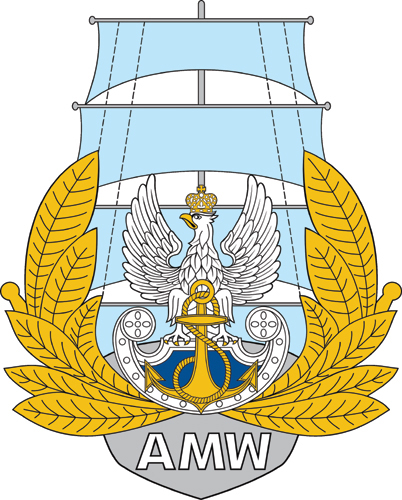 Akademia Marynarki Wojennej im. Bohaterów Westerplatteul. inż. Śmidowicza 6981-127 GDYNIAwww.amw.gdynia.plZAMAWIAJĄCY:Akademia Marynarki Wojennej im. Bohaterów Westerplatteul. inż. Śmidowicza 6981-127 GDYNIAwww.amw.gdynia.plZAMAWIAJĄCY:Akademia Marynarki Wojennej im. Bohaterów Westerplatteul. inż. Śmidowicza 6981-127 GDYNIAwww.amw.gdynia.plZAMAWIAJĄCY:Akademia Marynarki Wojennej im. Bohaterów Westerplatteul. inż. Śmidowicza 6981-127 GDYNIAwww.amw.gdynia.plZAPRASZA DO ZŁOŻENIA OFERTY W POSTĘPOWANIUZakup urządzeń do Laboratorium Rozpoznania ObrazowegoTRYB UDZIELENIA ZAMÓWIENIA: przetarg nieograniczonyPodstawa prawna: Ustawa z dnia 11.09.2019 r. - Prawo zamówień publicznych(Dz. U. z 2019 r. poz. 2019 z późn. zm.)ZAPRASZA DO ZŁOŻENIA OFERTY W POSTĘPOWANIUZakup urządzeń do Laboratorium Rozpoznania ObrazowegoTRYB UDZIELENIA ZAMÓWIENIA: przetarg nieograniczonyPodstawa prawna: Ustawa z dnia 11.09.2019 r. - Prawo zamówień publicznych(Dz. U. z 2019 r. poz. 2019 z późn. zm.)ZAPRASZA DO ZŁOŻENIA OFERTY W POSTĘPOWANIUZakup urządzeń do Laboratorium Rozpoznania ObrazowegoTRYB UDZIELENIA ZAMÓWIENIA: przetarg nieograniczonyPodstawa prawna: Ustawa z dnia 11.09.2019 r. - Prawo zamówień publicznych(Dz. U. z 2019 r. poz. 2019 z późn. zm.)ZAPRASZA DO ZŁOŻENIA OFERTY W POSTĘPOWANIUZakup urządzeń do Laboratorium Rozpoznania ObrazowegoTRYB UDZIELENIA ZAMÓWIENIA: przetarg nieograniczonyPodstawa prawna: Ustawa z dnia 11.09.2019 r. - Prawo zamówień publicznych(Dz. U. z 2019 r. poz. 2019 z późn. zm.)                                                                                                      ZATWIERDZAM                                                                                                      Rektor-komendant                                                                            Kontradmirał prof. dr hab. Tomasz SZUBRYCHT                                                                             dnia  …… …………….. 2021 r.Opracowała: Sekcja Zamówień Publicznych                                                                                                      ZATWIERDZAM                                                                                                      Rektor-komendant                                                                            Kontradmirał prof. dr hab. Tomasz SZUBRYCHT                                                                             dnia  …… …………….. 2021 r.Opracowała: Sekcja Zamówień Publicznych                                                                                                      ZATWIERDZAM                                                                                                      Rektor-komendant                                                                            Kontradmirał prof. dr hab. Tomasz SZUBRYCHT                                                                             dnia  …… …………….. 2021 r.Opracowała: Sekcja Zamówień Publicznych                                                                                                      ZATWIERDZAM                                                                                                      Rektor-komendant                                                                            Kontradmirał prof. dr hab. Tomasz SZUBRYCHT                                                                             dnia  …… …………….. 2021 r.Opracowała: Sekcja Zamówień PublicznychROZDZIAŁ 1Nazwa oraz adres Zamawiającego, numer telefonu, adres poczty elektronicznej oraz strony internetowej prowadzonego postępowaniaNazwa oraz adres Zamawiającego, numer telefonu, adres poczty elektronicznej oraz strony internetowej prowadzonego postępowaniaNazwa:Nazwa:Akademia Marynarki Wojennej Adres:Adres:ul. inż. Śmidowicza 6981 – 127 GDYNIANumer telefonu:Numer telefonu:261262537Godziny urzędowania:Godziny urzędowania:od godz. 7.30 do godz. 15.30NIP:NIP:586-010-46-93REGON:REGON:190064136Adres poczty elektronicznej:Adres poczty elektronicznej:przetargi@amw.gdynia.pl Adres strony internetowej:Adres strony internetowej prowadzonego postępowaniaAdres strony internetowej:Adres strony internetowej prowadzonego postępowaniawww.amw.gdynia.plplatforma zakupowahttps://platformazakupowa.pl/Wykonawca zamierzający wziąć udział w postępowaniu o udzielenie zamówienia publicznego, zobowiązany jest  posiadać konto na platformie zakupowej.Zarejestrowanie i utrzymanie konta na platformie zakupowej oraz korzystanie z platformy jest bezpłatne. platforma zakupowahttps://platformazakupowa.pl/Wykonawca zamierzający wziąć udział w postępowaniu o udzielenie zamówienia publicznego, zobowiązany jest  posiadać konto na platformie zakupowej.Zarejestrowanie i utrzymanie konta na platformie zakupowej oraz korzystanie z platformy jest bezpłatne. platforma zakupowahttps://platformazakupowa.pl/Wykonawca zamierzający wziąć udział w postępowaniu o udzielenie zamówienia publicznego, zobowiązany jest  posiadać konto na platformie zakupowej.Zarejestrowanie i utrzymanie konta na platformie zakupowej oraz korzystanie z platformy jest bezpłatne. platforma zakupowahttps://platformazakupowa.pl/ROZDZIAŁ 4Opis przedmiotu zamówieniaROZDZIAŁ 5Informacje o przedmiotowych środkach dowodowychROZDZIAŁ 6Termin wykonania zamówieniaROZDZIAŁ 7Podstawy wykluczenia, o których mowa w art. 108 ust. 1ROZDZIAŁ 8Informacje o warunkach udziału w postępowaniu o udzielenie zamówieniaROZDZIAŁ 9Wykaz podmiotowych środków dowodowychROZDZIAŁ 10Informacja o środkach komunikacji elektronicznej, przy użyciu których Zamawiający będzie komunikował się z Wykonawcami, oraz informacje                  o wymaganiach technicznych i organizacyjnych sporządzania, wysyłania                     i odbierania korespondencji elektronicznejROZDZIAŁ 11Informacja o sposobie komunikowania się Zamawiającego z Wykonawcami w inny sposób niż przy użyciu środków komunikacji elektronicznej 
w przypadku zaistnienia jednej z sytuacji określonych w art. 65 ust. 1, art. 66 i art. 69ROZDZIAŁ 12Wskazanie osób uprawnionych do komunikowania się z WykonawcamiSekcja Zamówień PublicznychAnna PARASIŃSKA, Beata ŁASZCZEWSKA-ADAMCZAK, Rafał FUDALA.Sekcja Zamówień PublicznychAnna PARASIŃSKA, Beata ŁASZCZEWSKA-ADAMCZAK, Rafał FUDALA.Sekcja Zamówień PublicznychAnna PARASIŃSKA, Beata ŁASZCZEWSKA-ADAMCZAK, Rafał FUDALA.ROZDZIAŁ 13Termin związania ofertąROZDZIAŁ 14Opis sposobu przygotowania ofertyROZDZIAŁ 15Sposób oraz termin składania ofertROZDZIAŁ 16Termin otwarcia ofertROZDZIAŁ 17Sposób obliczenia cenyROZDZIAŁ 18Opis kryteriów oceny ofert, wraz z podaniem wag tych kryteriów, i sposobu ocenyLp.KryteriumZnaczenie kryterium (%)Liczba możliwych do uzyskania punktów1.Cena oferty /C/60do 60 punktów2.Parametry techniczne /PT/40do 40 punktówObliczenie sumy punktów w kryterium Parametry Techniczne „PT”Obliczenie sumy punktów w kryterium Parametry Techniczne „PT”Liczba uzyskanych punktów Liczba uzyskanych punktów Liczba uzyskanych punktów Liczba uzyskanych punktów Liczba uzyskanych punktów Suma punktówMaksymalna liczba punktów Liczba punktów uzyskanych w kryterium Parametry TechniczneROZDZIAŁ 19Informacje o formalnościach, jakie muszą zostać dopełnione po wyborze oferty w celu zawarcia umowy w sprawie zamówienia publicznegoROZDZIAŁ 20Projektowane postanowienia umowy w sprawie zamówienia publicznego, które zostaną wprowadzone do treści tej umowyROZDZIAŁ 21Pouczenie o środkach ochrony prawnej przysługujących WykonawcyROZDZIAŁ 22Podstawy wykluczenia, o których mowa w art. 109 ust. 1, jeżeli Zamawiający je przewidujeROZDZIAŁ 23Opis części zamówienia, jeżeli Zamawiający dopuszcza składanie ofert częściowychROZDZIAŁ 24Liczba części zamówienia, na którą Wykonawca może złożyć ofertę, lub maksymalna liczbę części, na które zamówienie może zostać udzielone temu samemu Wykonawcy, oraz kryteria lub zasady, mające zastosowanie do ustalenia, które części zamówienia zostaną udzielone jednemu Wykonawcy, w przypadku wyboru jego oferty w większej niż maksymalna liczbie częściROZDZIAŁ 25Wymagania dotyczące wadium, w tym jego kwotę, jeżeli Zamawiający przewiduje obowiązek wniesienia wadiumROZDZIAŁ 26Informacje dotyczące zabezpieczenia należytego wykonania umowy, jeżeli Zamawiający je przewidujeROZDZIAŁ 27Informacje dotyczące ofert wariantowych, w tym informacje o sposobie przedstawiania ofert wariantowych oraz minimalne warunki, jakim muszą odpowiadać oferty wariantowe, jeżeli Zamawiający wymaga lub dopuszcza ich składanieROZDZIAŁ 28Liczba Wykonawców, z którymi zamawiający zawrze umowę ramową, jeżeli zamawiający przewiduje zawarcie umowy ramowej.ROZDZIAŁ 29Informacja o przewidywanych zamówieniach, o których mowa w art. 214 ust. 1 pkt 7 i 8, jeżeli zamawiający przewiduje udzielenie takich zamówieńROZDZIAŁ 30Informacje dotyczące przeprowadzenia przez Wykonawcę wizji lokalnej lub sprawdzenia przez niego dokumentów niezbędnych do realizacji zamówienia, o których mowa w art. 131 ust. 2 ustawy Prawo zamówień publicznych, jeżeli Zamawiający przewiduje możliwość albo wymaga złożenia oferty po odbyciu wizji lokalnej lub sprawdzeniu tych dokumentówROZDZIAŁ 31Informacje dotyczące walut obcych, w jakich mogą być prowadzone rozliczenia między Zamawiającym a wykonawcą, jeżeli Zamawiający przewiduje rozliczenia w walutach obcychROZDZIAŁ 32Informacje o uprzedniej ocenie ofert, zgodnie z art. 139, jeżeli zamawiający przewiduje odwróconą kolejność oceny.ROZDZIAŁ 33Informacja o przewidywanym wyborze najkorzystniejszej oferty 
z zastosowaniem aukcji elektronicznej wraz z informacjami, o których mowa w art. 230 ustawy Prawo zamówień publicznych, jeżeli Zamawiający przewiduje aukcję elektronicznąROZDZIAŁ 34Informacje dotyczące zwrotu kosztów udziału w postępowaniu, jeżeli Zamawiający przewiduje ich zwrotROZDZIAŁ 35Informacje o zastrzeżeniu możliwości ubiegania się o udzielenie zamówienia wyłącznie przez wykonawców, o których mowa w art. 94, jeżeli Zamawiający przewiduje takie wymaganiaROZDZIAŁ 36Wymagania w zakresie zatrudnienia osób, o których mowa w art. 96 ust. 2 pkt 2, jeżeli Zamawiający przewiduje takie wymaganiaROZDZIAŁ 37Informacje o zastrzeżeniu możliwości ubiegania się o udzielenie zamówienia wyłącznie przez wykonawców, o których mowa w art. 94, jeżeli Zamawiający przewiduje takie wymaganiaROZDZIAŁ 38Informację o obowiązku osobistego wykonania przez Wykonawcę kluczowych zadań, jeżeli Zamawiający dokonuje takiego zastrzeżenia zgodnie z art. 60 i art. 121 ustawy Prawo zamówień publicznychROZDZIAŁ 39Wymóg lub możliwość złożenia ofert w postaci katalogów elektronicznych lub dołączenia katalogów elektronicznych do oferty, w sytuacji określonej w art. 93ustawy Prawo zamówień publicznychROZDZIAŁ 40Klauzula informacyjna z art. 13 RODO do zastosowania przez Zamawiających  w celu związanym z postępowaniem o udzielenie zamówienia publicznegoROZDZIAŁ 41ZałącznikiLp.SprzętIlośćWartość nettoStawka VATWartość bruttoLp.ABCD=B*C*D1Głowica termowizyjna nr 11 kpl232Głowica termowizyjna nr 21 kpl233Przenośna kamera termowizyjna z wizjerem1 kpl234Głowica pan-tilt1 kpl23RazemRazemRazem-Lp.SprzętIlośćCena jednostkowa nettoWartość nettoStawka VATCena jednostkowa bruttoWartość bruttoABC=B*CD=C*D=B*C*D1Serwer bazodanowy1 kpl02Szafa teleinformatyczna 42U2 kpl23RazemRazemRazemRazem-Lp.SprzętIlośćCena jednostkowa nettoWartość nettoStawka VATCena jednostkowa bruttoWartość bruttoLp.ABC=B*CD=C*D=B*C*D1Lustrzanka cyfrowa1 kpl232Obiektyw 120-300mm f/2.81 kpl233Obiektyw 85mm f/1.41 kpl234Obiektyw 24-70mm f/2.81 kpl235Kamera sportowa4 kpl235’Wyposażenie dodatkowe1 kpl236Statyw (trójnóg) z głowicą2 kpl23RazemRazemRazemRazem-Lp.SprzętIlośćCena jednostkowa nettoWartość nettoStawka VATCena jednostkowa bruttoWartość bruttoABC=B*CD=C*D=B*C*D1Bezzałogowy pojazd latający z kamerą światła widzialnego, kamerą termowizyjną i modułem GPS z Bezzałogowy pojazd latający z kamerą światła widzialnego, kamerą termowizyjną i modułem GPS z obsługą strumienia RTK2 kpl231’Wyposażenie dodatkowe1 kpl23RazemRazemRazemRazem--Lp.SprzętIlośćCena jednostkowa nettoStawka VATCena jednostkowa bruttoLp.ABCD=C*D1Lornetka z dalmierzem laserowym i odbiornikiem GPS.1 kpl23RazemRazemRazem-1.Głowica termowizyjnaGłowica nr 1(stacjonarna)Detektor podczerwieni:chłodzony, pracujący w paśmie 3-5µm o minimalnej rozdzielczości 640x512 pikseliogniskowa obiektywu zmieniana płynie, zapewniająca FOV dla pozycji szerokokątnej min 270x200 a dla pozycji wąskokątnej max 20x1,50Kamera światła widzialnego:rozdzielczość mn. FullHD 1080p.ogniskowa obiektywu zmieniana płynie, zapewniająca FOV dla pozycji szerokokątnej min 600 a dla pozycji wąskokątnej max 20.wyposażona w detektor typu Exmor-R CMOSprzysłona obiektywu nie więcej niż 1.8 dla trybu szerokokątnego i 4,7 dla trybu wąskokątnego.Transmisja danych:jednoczesne strumieniowanie danych (podczerwień i wizja) z wykorzystaniem interfejsu IP, zgodnie z formatem H.264.wyjście analogowe dla dwóch kanałów (podczerwień i wizja)interfejsy Ethernet i RS232/422obsługa protokołów: IP, HTTP, NTP, RTP, TCP, UDP, ICMP, DHCP, ARP, HTTPS.kompatybilność z ONVIF.Zakres pracy głowicy:obrót 360 w poziomie z regulacją prędkości od max 0,50/s do min. 600/spochył od -90 do +900 w pionie z regulacją prędkości od max 0,50/s do min. 300/sWymagana temperaturowe:od -30 do + 550C.Wymagania środowiskowe:IP66, MIL-STD-810F, IEC 60068-2-27Waga maksymalna – 20kg.Wyposażenie dodatkowe:Klawiatura współpracująca z monitorami analogowymi i komputerowymi, umożliwiająca sterowanie głowicą  w tym wyświetlania na żywo i nagranego obrazu wideo, obsługująca RS-232.Twarda walizka ochronna do głowicyoprogramowanie do sieciowego zarządzania wideo dla 5-ciu użytkowników2 x statyw o wysokości min. 2,6m i udźwigu min. 20kg 2 x torba transportowa do statywu, wykładana pianką1 x Głowica video do statywu, o udźwigu min. 16kg1 x wózek na kółkach do statywu o udźwigu min. 25kgszkolenie z obsługi głowicy dla dwóch osób przenośny zestaw komputerowy do obsługi głowicy z możliwością podglądu zobrazowania w czasie rzeczywistym + torba 1 kpl.2.Głowica nr 2(do montażu na UAV)Detektor podczerwieni:mikrobolometryczny, o rozdzielczości min. 800x600 pikseli, pracujący w pasmie 7.5 – 13.5 μmwyposażony w obiektyw 35mm i  12x powiększenia obrazu.Kamera światła widzialnego:rozdzielczość mn. FullHD 1080p.30x zoom optyczny ze stabilizacją obrazu i kompensacją drgań.wyposażona w detektor typu Exmor-R CMOSogniskowa obiektywu zmieniana płynie, zapewniająca FOV dla pozycji szerokokątnej min 600 a dla pozycji wąskokątnej max 20.Pamięć:wbudowany dysk SSD o pojemności min. 500GBInterfejsy i transmisja danych:protokół S.BUSprotokół Mavlink CANbus & UART Wyposażenie dodatkowe:Biblioteki programistyczne Ethernet Stream SDK	Gimbal 3-osiowy, kompatybilny z kontrolerem lotu 	DJI A3Twarda walizka ochronna.1 kpl.3.Przenośna kamera termowizyjna 
z wizjeremDetektor:miktobolometryczny o rodzielczości min. 640x512 i odświeżaniu min. 60HzKomunikacja: NFC, Bloetooth 4.1+, Wi-Fi, GPS.Strumieniowe przesyłane video przez WiFiPamięć:Wewnętrzna, min. 2GBObsługa kart pamięci SD min. 128GBWyświetlacz:Min. 1280x960 pikseliDodatkowo:Wbudowany kompasZoom cyfrowy do min. 8xTorba transportowa1 kpl.4.Głowica 
pan-tiltWymagania:Możliwość instalacji 3 urządzeń (2 na wspornikach bocznych i 1 na wsporniku górnym)Prędkość obrotu w płaszczyźnie poziomej – min. 800/s, w pionowej – min. 400/sInterfejs – RS232/485, IP (Ethernet)Dedykowany kontroler do sterowania głowicąPakiet SDK, umożliwiający tworzenie własnego oprogramowania do sterowania głowicąObciążenie min. 6kg/wspornikCertyfikat IP67Skrzynia transportowa1 kpl.Zadanie nr 2Zadanie nr 2Zadanie nr 2Zadanie nr 21.Serwer bazodanowyPamięć: nie mniej niż 200TBPamięć RAM: nie mniej niż 16GBObudowa: RACK 3-5UPorty LAN, min. 2 porty 10GbE RJ-45 i 4 porty 1GbE RJ-45 Funkcja Wake on LANObsługiwane protokoły:SMB, AFP, NFS, FTP, WebDAV, CalDAV, iSCSI, Telnet, SSH, SNMP, VPN (PPTP, OpenVPN™, L2TP)Kompatybilność z usługami katalogowymi Windows1 kpl.2.Szafa teleinformatyczna 42U- wysokość 42U- wentylator poczwórny na górze szafy – 1 szt.- półka – 4 szt.- panel zasilający – 5 gniazd 230V, każde z osobnym włącznikiem – 1 szt.- front – szklany- boki i tył – pełne- patchpanel 24-portowy kat. 6 – 1 szt.- patchpanel światłowodowy 24-portowy, złącze SC – 1 szt.2 kplZadanie nr 3Zadanie nr 3Zadanie nr 3Zadanie nr 31.Lustrzanka cyfrowaMatryca:pełnoklatkowa o rozdzielczości min. 21mln pikseli, CMOS, ISO min. 102400 z możliwością rozszerzenia do min. 3000000.Czas migawki od 1/8000 do 30s.Autofokus:Multi-CAM 20K z detekcją fazową TTL, precyzyjnym dostosowaniem• 105 pól AF (można wybrać 105, 27 lub 15 pól dostępnych do wyboru podczas fotografowania z użyciem wizjera)• Strefy AF: jednopolowy AF, AF z dynamicznym wyborem pola (liczba pól: 25, 49 lub 105), Śledzenie 3D, Wybór pola AF z grupy, Automatyczny wybór pola AF• Tryby napędu AF: pojedynczy AF (AF-S), tryb ciągłego AF (AF-C), ręczne ustawianie ostrości (M)• Zakres detekcji: od -4.5 do +20 EV (ISO 100, 20°C)• Tryb pól AF w LV: AF z priorytetem twarzy, szerokie pole AF, normalne pole AF, AF ze śledzeniem obiektu.Filmowanie:3840 x 2160 (4K UHD); 30p (progresywny), 25p, 24p, 1920 x 1080; 60p, 50p, 30p, 25p, 24p, 1280 x 720: 60p, 50p; kadr 1920 x 1080: 60p, 50p, 30p, 25p, 24p¹; rzeczywista liczba klatek na sekundę dla szybkości 60p, 50p, 30p, 25p i 24p to odpowiednio 59,94, 50, 29,97, 25 i 23,976 kl./sFormat zapisu danych:Zdjęcia: JPEG (EXIF 2.3, DPOF, DCF 2.0), NEF (12- lub 14-bitowy, z kompresją bezstratną, stratną lub bez kompresji),NEF+JPEG, TIFF (RGB)Rodzaje JPEG: Fine/Normal/BasicFilmy: Format MOV, H.264/MPEG-4 AVCDźwięk: Liniowy PCMZdjęcia seryjne:14 kl./sBagnet: FKarta pamięci:2 x 64GB, zapis min. 400MB/s, odczyt min. 440MB/sAkcesoria dodatkowe:Dedykowany telekonwerter x1,7 producenta aparatu. Plecak transportowy na aparat i 2 obiektywy 1 x bateria zapasowa (łącznie 2 baterie w zestawie)Zewnętrzna ładowarka do baterii1 kpl.2.Obiektyw 120-300mm f/2.8Światłosiła (przysłona): 2,8Ogniskowa: 120-300mmPole widzenia: 20-80Rozmiar filtra: 112mmBagnet: FOstrość: manualna i automatycznaDodatkowe:System redukcji wibracjiSystem wewnętrznego ogniskowaniaUkład optyczny o niskiej dyspersjiSoczewki asferyczneTorba transportowa wg producenta w zestawie1 kpl.3.Obiektyw 85mm f/1.4Światłosiła (przysłona): 1,4Ogniskowa: 85mmOstrość: automatyczna i manualnaDodatkowo: filtr polaryzacyjny 77mm1 kpl.4.Obiektyw 24-70mm f/2.8Światłosiła (przysłona): 2,8 Ogniskowa: 24-70mmOstrość: automatyczna i manualna1 kpl.5.Kamera sportowaRozdzielczość: UHD 4K Stabilizacja obrazuŁączność: WiFi, bluetoothFormat: MP4(H.264, H.265)Bateria: min. dwie baterie -  1700mAh każdaKarta pamięci: 128GBAkcesoria:Przyssawka do powierzchni płaskichZestaw mocowań do powierzchni okrągłych (orurowania)4 kpl.5.Kamera sportowaWyposażenie dodatkowe:stacja ładowania –1 szt.obudowa podwodna - 2 szt.1 kpl.6.Statyw (trójnóg) z głowicą- statyw wraz z głowicą do filmowania - aluminiowy - 3 sekcyjny - waga zestawu max. 5 kg - maksymalne obciążenie statywu 15 kg - wysokość minimalna 60 cm - długość po złożeniu max 80 cm - max. wysokość od 150 do 170cm.- pokrowiec w zestawie2 kpl.Zadanie nr 4Zadanie nr 4Zadanie nr 4Zadanie nr 4Bezzałogowy pojazd latający z kamerą światła widzialnego, kamerą termowizyjną i modułem GPS z Bezzałogowy pojazd latający z kamerą światła widzialnego, kamerą termowizyjną i modułem GPS z obsługą strumienia RTK..Zasięg lotu – min. 7 kmCzas lotu – min. 50minUkład śmigieł – quadrocopterOchrona przed pyłem i wodą – min. IP45Bateria – min. 2 x 5500mAhKamera FPV – min. 720pSystem wykrywania przeszkódMożliwość instalacji jednocześnie 3 kamerPozycjonowane: GPS, GLONASS, GalileoObsługa strumienia RTKAparatura sterująca z wyświetlaczemWalizka transportowaRoczne ubezpieczenie od utraty sprzętu4 x śmigło zapasowe2 kpl.Bezzałogowy pojazd latający z kamerą światła widzialnego, kamerą termowizyjną i modułem GPS z Bezzałogowy pojazd latający z kamerą światła widzialnego, kamerą termowizyjną i modułem GPS z obsługą strumienia RTK..Wyposażenie dodatkowe:Stacja ładowania – 1szt.Bateria-akumulator – 8 szt.Stacja mobilna RTK – 1 szt.Lidar + gimbal – 1 kpl.	- zasięg min. 400m (dla odbicia 80%)	- szybkość skanowania min. 200000pkt/s	- kamera RGB min. 20MPKamera + gimbal – 1 kpl.	- rozdzielczość min. 40MP	- matryca – Full Frame	- wymienny obiektyw 24mm – 1 szt.	- wymienny obiektyw 35mm – 1 szt.	- wymienny obiektyw 50mm – 1 szt.Kamera termowizyjna – 1 kpl.	- rozdzielczość dla termowizji – min.640x512px	- rozdzielczość dla światła widzialnego – min.10MP	- dalmierz laserowy – zasięg min. 1000m1kpl.1Lornetka z dalmierzem laserowym i odbiornikiem GPS.Lornetka:- powęszenie 7x- Dalmierz laserowy (zasięg min.20.000m)- Kompas cyfrowy (dokładność w azymucie 	min. 10 dokładność w elewacji min. 0,50)- przesyłanie danych w komputera w czasie 	rzeczywistym- waga z baterią – max 2 kg- wydajność baterii – min. 5000 pomiarów 	odległościWyposażenie dodatkowe:- odbiornik GPS- kabel do transmisji danych RS-232-USB 	1szt.- trójnóg z pokrowcem 1szt.1 kpl.PRZEDMIOT ZAMÓWIENIAadres, wykonany zakres rzeczowy – zakres musi potwierdzać spełnianie warunku postawionego przez ZamawiającegoTerminrealizacjiod ÷ doZamawiającySposób realizacji (zasób własny/podmiot trzeci - 
w przypadku udostepnienia podać nazwę podmiotu)Wartośćzamówienia(brutto) jednego z Wykonawcówwystępujących wspólnie innego podmiotuudostępniającego zasoby,tj. ……………………….. jednego z Wykonawcówwystępujących wspólnie innego podmiotuudostępniającego zasoby,tj. ……………………….. jednego z Wykonawcówwystępujących wspólnie innego podmiotuudostępniającego zasoby,tj. ………………………..Nazwa ......................................................................Adres ......................................................................L.p.ParametrParametr
oferowanyPunktacjaPunktacjaPunktacjaPunktacjaLiczba punktówUwagiL.p.ParametrParametr
oferowanyRodzaj / Typ / ZakresIlośćP1P112456778GŁOWICA nr 1GŁOWICA nr 1GŁOWICA nr 1GŁOWICA nr 1GŁOWICA nr 1GŁOWICA nr 1GŁOWICA nr 1GŁOWICA nr 1GŁOWICA nr 11.Czułość kamery światła widzialnego<0,01 lx31.Czułość kamery światła widzialnego≥0,01 lx02.Minimalna przysłona kamery światła widzialnego1.2  32.Minimalna przysłona kamery światła widzialnego1.6 22.Minimalna przysłona kamery światła widzialnego1.813.Bezpieczna transmisja danych z wykorzystaniem protokołu HTTPSTak33.Bezpieczna transmisja danych z wykorzystaniem protokołu HTTPSNie 04.Zestaw narzędzi dla programistów SDKTak34.Zestaw narzędzi dla programistów SDKNie05.Szybkość obrotu głowicy w płaszczyźnie poziomej<200/s05.Szybkość obrotu głowicy w płaszczyźnie poziomej20-500/s15.Szybkość obrotu głowicy w płaszczyźnie poziomej>600/s36.Szybkość obrotu głowicy w płaszczyźnie pionowej<100/s 06.Szybkość obrotu głowicy w płaszczyźnie pionowej200 – 250 16.Szybkość obrotu głowicy w płaszczyźnie pionowej>250 37.Jednoczesna transmisja z kamery światła widzialnego oraz kamery termowizyjnej Tak 27.Jednoczesna transmisja z kamery światła widzialnego oraz kamery termowizyjnej Nie0L.p.ParametrParametr
oferowanyPunktacjaPunktacjaPunktacjaLiczba punktówUwagiL.p.ParametrParametr
oferowanyRodzaj / Typ / ZakresIlośćP2Uwagi1234567GŁOWICA nr 2  GŁOWICA nr 2  GŁOWICA nr 2  GŁOWICA nr 2  GŁOWICA nr 2  GŁOWICA nr 2  GŁOWICA nr 2  GŁOWICA nr 2  1.Detektor Exmor-R CMOS o wysokiej czułościTak21.Detektor Exmor-R CMOS o wysokiej czułościNie02.Transmisja danych z wykorzystaniem sieci EthernetTak22.Transmisja danych z wykorzystaniem sieci EthernetNie03.Zestaw narzędzi dla programistów SDKTak23.Zestaw narzędzi dla programistów SDKNie04.Funkcja obraz w obrazie (PIP)  Tak24.Funkcja obraz w obrazie (PIP)  Nie05.Czułość kamery światła widzialnego≤0.01 lx25.Czułość kamery światła widzialnego>0.01 lx0Przenośna kamera termowizyjna z wizjeremPrzenośna kamera termowizyjna z wizjeremPrzenośna kamera termowizyjna z wizjeremPrzenośna kamera termowizyjna z wizjeremPrzenośna kamera termowizyjna z wizjeremPrzenośna kamera termowizyjna z wizjeremPrzenośna kamera termowizyjna z wizjeremPrzenośna kamera termowizyjna z wizjerem1.Strumieniowa transmisja danych przez WiFiTak21.Strumieniowa transmisja danych przez WiFiNie02.Możliwość wyboru palety kolorów zobrazowania termicznegoTak22.Możliwość wyboru palety kolorów zobrazowania termicznegoNie03.Obsługa kart pamięci SDTak23.Obsługa kart pamięci SDNie04.Wbudowany kompasTak24.Wbudowany kompasNie05.Wodoodporność Brak05.Wodoodporność IP6615.Wodoodporność IP672L.p.ParametrParametr
oferowanyPunktacjaPunktacjaPunktacjaLiczba punktówUwagiL.p.ParametrParametr
oferowanyRodzaj / Typ / ZakresIlośćP3Uwagi1245678Serwer bazodanowySerwer bazodanowySerwer bazodanowySerwer bazodanowySerwer bazodanowySerwer bazodanowySerwer bazodanowySerwer bazodanowy1.Pojemność dysków twardych200GB01.Pojemność dysków twardych>200GB102.Pamięć operacyjna16GB02.Pamięć operacyjna17-32GB62.Pamięć operacyjna>32GB103.Przepustowość serwera <4000MB/s03.Przepustowość serwera 4000-5000MB/s53.Przepustowość serwera >5000MB/s 104.Gniazda PCIe 3.0 na dodatkowe karty siecioweTak104.Gniazda PCIe 3.0 na dodatkowe karty siecioweNie0L.p.ParametrParametr
oferowanyPunktacjaPunktacjaPunktacjaLiczba punktówUwagiL.p.ParametrParametr
oferowanyRodzaj / Typ / ZakresIlośćP4Uwagi1234567Lustrzanka cyfrowaLustrzanka cyfrowaLustrzanka cyfrowaLustrzanka cyfrowaLustrzanka cyfrowaLustrzanka cyfrowaLustrzanka cyfrowaLustrzanka cyfrowa1.Wbudowany grip do rejestracji zdjęć w pionie.Tak201.Wbudowany grip do rejestracji zdjęć w pionie.Nie0Obiektyw 120-300mm f/2.8Obiektyw 120-300mm f/2.8Obiektyw 120-300mm f/2.8Obiektyw 120-300mm f/2.8Obiektyw 120-300mm f/2.8Obiektyw 120-300mm f/2.8Obiektyw 120-300mm f/2.8Obiektyw 120-300mm f/2.81.Przednia soczewka zabezpieczona powłoką ochronnąTak 31.Przednia soczewka zabezpieczona powłoką ochronnąNie03.Autofokus wyposażony w silnik ultradźwiękowyTak43.Autofokus wyposażony w silnik ultradźwiękowyNie0Obiektyw 24-70mm f/2.8Obiektyw 24-70mm f/2.8Obiektyw 24-70mm f/2.8Obiektyw 24-70mm f/2.8Obiektyw 24-70mm f/2.8Obiektyw 24-70mm f/2.8Obiektyw 24-70mm f/2.8Obiektyw 24-70mm f/2.83.System wewnętrznego ustawiania ostrościTak33.System wewnętrznego ustawiania ostrościNie04.Autofokus wyposażony w silnik ultradźwiękowyTak44.Autofokus wyposażony w silnik ultradźwiękowyNie0Obiektyw 85mm f/1.4Obiektyw 85mm f/1.4Obiektyw 85mm f/1.4Obiektyw 85mm f/1.4Obiektyw 85mm f/1.4Obiektyw 85mm f/1.4Obiektyw 85mm f/1.4Obiektyw 85mm f/1.43.System wewnętrznego ustawiania ostrościTak33.System wewnętrznego ustawiania ostrościNie04.Autofokus wyposażony w silnik ultradźwiękowyTak44.Autofokus wyposażony w silnik ultradźwiękowyNie0L.p.ParametrParametr
oferowanyPunktacjaPunktacjaPunktacjaLiczba punktówUwagiL.p.ParametrParametr
oferowanyRodzaj / Typ / ZakresIlośćP1Uwagi1245678Bezzałogowy pojazd latający z kamerą światła widzialnego, kamerą termowizyjną i modułem GPS z obsługą strumienia RTK..Bezzałogowy pojazd latający z kamerą światła widzialnego, kamerą termowizyjną i modułem GPS z obsługą strumienia RTK..Bezzałogowy pojazd latający z kamerą światła widzialnego, kamerą termowizyjną i modułem GPS z obsługą strumienia RTK..Bezzałogowy pojazd latający z kamerą światła widzialnego, kamerą termowizyjną i modułem GPS z obsługą strumienia RTK..Bezzałogowy pojazd latający z kamerą światła widzialnego, kamerą termowizyjną i modułem GPS z obsługą strumienia RTK..Bezzałogowy pojazd latający z kamerą światła widzialnego, kamerą termowizyjną i modułem GPS z obsługą strumienia RTK..Bezzałogowy pojazd latający z kamerą światła widzialnego, kamerą termowizyjną i modułem GPS z obsługą strumienia RTK..Bezzałogowy pojazd latający z kamerą światła widzialnego, kamerą termowizyjną i modułem GPS z obsługą strumienia RTK..1.Odporność na wiatr< 10m/s01.Odporność na wiatr>10m/s52.Zasięg transmisji do sterowania lotem <5km  02.Zasięg transmisji do sterowania lotem 5-7km52.Zasięg transmisji do sterowania lotem >8km103.Maksymalny udźwig<2.5kg03.Maksymalny udźwig>2.5kg106.Dokładność pozycjonowania>1m 06.Dokładność pozycjonowania0.2-1m 56.Dokładność pozycjonowania<0.2m107.Jednoczesna transmisja z kamery światła widzialnego oraz kamery termowizyjnej Tak 57.Jednoczesna transmisja z kamery światła widzialnego oraz kamery termowizyjnej Nie0L.p.ParametrParametr
oferowanyPunktacjaPunktacjaPunktacjaLiczba punktówUwagiL.p.ParametrParametr
oferowanyRodzaj / Typ / ZakresIlośćP1Uwagi1245678Lornetka z dalmierzem laserowym i odbiornikiem GPSLornetka z dalmierzem laserowym i odbiornikiem GPSLornetka z dalmierzem laserowym i odbiornikiem GPSLornetka z dalmierzem laserowym i odbiornikiem GPSLornetka z dalmierzem laserowym i odbiornikiem GPSLornetka z dalmierzem laserowym i odbiornikiem GPSLornetka z dalmierzem laserowym i odbiornikiem GPSLornetka z dalmierzem laserowym i odbiornikiem GPS2.Zasięg pomiaru odległości dalmierza laserowego ≤20km02.Zasięg pomiaru odległości dalmierza laserowego 20-24km102.Zasięg pomiaru odległości dalmierza laserowego >24km203.Dokładność kompasu cyfrowego w azymucie<0,50 103.Dokładność kompasu cyfrowego w azymucie0,51-0,7073.Dokładność kompasu cyfrowego w azymucie0,71-1006.Dokładność kompasu cyfrowego w elewacji≤0,20106.Dokładność kompasu cyfrowego w elewacji0,2> ≤0,4076.Dokładność kompasu cyfrowego w elewacji>0,400